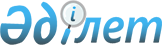 Амангелді ауданы ауылының, ауылдық округтерінің 2021 – 2023 жылдарға арналған бюджеттері туралы
					
			Мерзімі біткен
			
			
		
					Қостанай облысы Амангелді ауданы мәслихатының 2021 жылғы 5 қаңтардағы № 427 шешімі. Қостанай облысының Әділет департаментінде 2021 жылғы 8 қаңтарда № 9694 болып тіркелді. Мерзімі өткендіктен қолданыс тоқтатылды
      2008 жылғы 4 желтоқсандағы Қазақстан Республикасы Бюджет кодексінің 75 - бабына және "Қазақстан Республикасындағы жергілікті мемлекеттік басқару және өзін - өзі басқару туралы" 2001 жылғы 23 қаңтардағы Қазақстан Республикасы Заңының 6 - бабына сәйкес Амангелді аудандық мәслихаты ШЕШІМ ҚАБЫЛДАДЫ:
      1. Амангелді ауылдық округінің 2021 - 2023 жылдарға арналған бюджеті тиісінше 1, 2 және 3 - қосымшаларға сәйкес, оның ішінде 2021 жылға мынадай көлемдерде бекітілсін:
      1) кірістер – 69 148,0 мың теңге, оның iшiнде:
      салықтық түсімдер бойынша – 13 461,0 мың теңге;
      салықтық емес түсімдер бойынша - 423,0 мың теңге;
      негізгі капиталды сатудан түсетін түсімдер бойынша - 0,0 мың теңге;
      трансферттер түсімі бойынша – 55 264,0 мың теңге;
      2) шығындар - 77 958,5 мың теңге;
      3) таза бюджеттiк кредиттеу - 0,0 мың теңге, оның iшiнде:
      бюджеттiк кредиттер - 0,0 мың теңге;
      бюджеттiк кредиттердi өтеу - 0,0 мың теңге;
      4) қаржы активтерімен операциялар бойынша сальдо - 0,0 мың теңге, оның ішінде: қаржы активтерін сатып алу - 0,0 мың теңге;
      5) бюджет тапшылығы (профициті) – - 8 810,0 мың теңге;
      6) бюджет тапшылығын қаржыландыру (профицитін пайдалану) – 8 810,5 мың теңге.
      Ескерту. 1-тармақ жаңа редакцияда - Қостанай облысы Амангелді ауданы мәслихатының 22.11.2021 № 82 шешімімен (01.01.2021 бастап қолданысқа енгізіледі).


      2. 2021 жылға арналған Амангелді ауылдық округінің бюджетінде аудандық бюджеттен берілетін субвенция көлемі 23 361,0 мың теңге сомасында көзделгені ескерілсін.
      3. Амантоғай ауылдық округінің 2021 - 2023 жылдарға арналған бюджеті тиісінше 4, 5 және 6-қосымшаларға сәйкес, оның ішінде 2021 жылға мынадай көлемдерде бекітілсін:
      1) кірістер – 33 707,3 мың теңге, оның iшiнде:
      салықтық түсімдер бойынша – 4 984,0 мың теңге;
      салықтық емес түсімдер бойынша – 0,0 мың теңге;
      негізгі капиталды сатудан түсетін түсімдер бойынша – 0,0 мың теңге;
      трансферттер түсімі бойынша – 28 723,3 мың теңге;
      2) шығындар – 34 688,3 мың теңге;
      3) таза бюджеттiк кредиттеу – 0,0 мың теңге, оның iшiнде:
      бюджеттiк кредиттер – 0,0 мың теңге;
      бюджеттiк кредиттердi өтеу – 0,0 мың теңге;
      4) қаржы активтерімен операциялар бойынша сальдо – 0,0 мың теңге, оның ішінде: қаржы активтерін сатып алу - 0,0 мың теңге;
      5) бюджет тапшылығы (профициті) – - 981,0 мың теңге;
      6) бюджет тапшылығын қаржыландыру (профицитін пайдалану) – 981,0 мың теңге.
      Ескерту. 3-тармақ жаңа редакцияда - Қостанай облысы Амангелді ауданы мәслихатының 22.11.2021 № 82 шешімімен (01.01.2021 бастап қолданысқа енгізіледі).


      4. 2021 жылға арналған Амантоғай ауылдық округінің бюджетінде аудандық бюджеттен берілетін субвенция көлемі 13 056,0 мың теңге сомасында көзделгені ескерілсін.
      5. Ақсай ауылының 2021-2023 жылдарға арналған бюджеті тиісінше 7, 8 және 9 - қосымшаларға сәйкес, оның ішінде 2021 жылға мынадай көлемдерде бекітілсін:
      1) кірістер – 15 142,7 мың теңге, оның iшiнде:
      салықтық түсімдер бойынша – 595,8 мың теңге;
      салықтық емес түсімдер бойынша – 13,0 мың теңге;
      негізгі капиталды сатудан түсетін түсімдер бойынша – 0,0 мың теңге;
      трансферттер түсімі бойынша – 14 533,9 мың теңге;
      2) шығындар – 15 339,7 мың теңге;
      3) таза бюджеттiк кредиттеу – 0,0 мың теңге, оның iшiнде:
      бюджеттiк кредиттер – 0,0 мың теңге;
      бюджеттiк кредиттердi өтеу – 0,0 мың теңге;
      4) қаржы активтерімен операциялар бойынша сальдо – 0,0 мың теңге, оның ішінде: қаржы активтерін сатып алу - 0,0 мың теңге;
      5) бюджет тапшылығы (профициті) – - 197,0 мың теңге;
      6) бюджет тапшылығын қаржыландыру (профицитін пайдалану) – 197,0 мың теңге.
      Ескерту. 5-тармақ жаңа редакцияда - Қостанай облысы Амангелді ауданы мәслихатының 22.11.2021 № 82 шешімімен (01.01.2021 бастап қолданысқа енгізіледі).


      6. 2021 жылға арналған Ақсай ауылының бюджетінде аудандық бюджеттен берілетін субвенция көлемі 10 271,0 мың теңге сомасында көзделгені ескерілсін.
      7. Байғабыл ауылдық округінің 2021-2023 жылдарға арналған бюджеті тиісінше 10, 11 және 12 - қосымшаларға сәйкес, оның ішінде 2021 жылға мынадай көлемдерде бекітілсін:
      1) кірістер – 15 598,0 мың теңге, оның iшiнде:
      салықтық түсімдер бойынша – 393,0 мың теңге;
      салықтық емес түсімдер бойынша – 31,0 мың теңге;
      негізгі капиталды сатудан түсетін түсімдер бойынша – 0,0 мың теңге;
      трансферттер түсімі бойынша – 15 174,0 мың теңге;
      2) шығындар – 15 840,0 мың теңге;
      3) таза бюджеттiк кредиттеу – 0,0 мың теңге, оның iшiнде:
      бюджеттiк кредиттер – 0,0 мың теңге;
      бюджеттiк кредиттердi өтеу – 0,0 мың теңге;
      4) қаржы активтерімен операциялар бойынша сальдо – 0,0 мың теңге, оның ішінде: қаржы активтерін сатып алу - 0,0 мың теңге;
      5) бюджет тапшылығы (профициті) – - 242,0 мың теңге;
      6) бюджет тапшылығын қаржыландыру (профицитін пайдалану) – 242,0 мың теңге.
      Ескерту. 7-тармақ жаңа редакцияда - Қостанай облысы Амангелді ауданы мәслихатының 22.11.2021 № 82 шешімімен (01.01.2021 бастап қолданысқа енгізіледі).


      8. 2021 жылға арналған Байғабыл ауылдық округінің бюджетінде аудандық бюджеттен берілетін субвенция көлемі 11 515,0 мың теңге сомасында көзделгені ескерілсін.
      9. Қабырға ауылдық округінің 2021-2023 жылдарға арналған бюджеті тиісінше 13, 14 және 15 - қосымшаларға сәйкес, оның ішінде 2021 жылға мынадай көлемдерде бекітілсін:
      1) кірістер – 12 652,0 мың теңге, оның iшiнде:
      салықтық түсімдер бойынша – 538,0 мың теңге;
      салықтық емес түсімдер бойынша – 0,0 мың теңге;
      негізгі капиталды сатудан түсетін түсімдер бойынша – 0,0 мың теңге;
      трансферттер түсімі бойынша – 12 114,0 мың теңге;
      2) шығындар – 13 236,1 мың теңге;
      3) таза бюджеттiк кредиттеу – 0,0 мың теңге, оның iшiнде:
      бюджеттiк кредиттер – 0,0 мың теңге;
      бюджеттiк кредиттердi өтеу – 0,0 мың теңге;
      4) қаржы активтерімен операциялар бойынша сальдо – 0,0 мың теңге, оның ішінде: қаржы активтерін сатып алу - 0,0 мың теңге;
      5) бюджет тапшылығы (профициті) – - 584,1 мың теңге;
      6) бюджет тапшылығын қаржыландыру (профицитін пайдалану) – 584,1 мың теңге.
      Ескерту. 9-тармақ жаңа редакцияда - Қостанай облысы Амангелді ауданы мәслихатының 13.08.2021 № 67 шешімімен (01.01.2021 бастап қолданысқа енгізіледі).


      10. 2021 жылға арналған Қабырға ауылдық округінің бюджетінде аудандық бюджеттен берілетін субвенция көлемі 11 764,0 мың теңге сомасында көзделгені ескерілсін.
      11. Қарасу ауылдық округінің 2021-2023 жылдарға арналған бюджеті тиісінше 16, 17 және 18 - қосымшаларға сәйкес, оның ішінде 2021 жылға мынадай көлемдерде бекітілсін:
      1) кірістер – 20 096,1 мың теңге, оның iшiнде:
      салықтық түсімдер бойынша – 1 114,1 мың теңге;
      салықтық емес түсімдер бойынша – 36,0 мың теңге;
      негізгі капиталды сатудан түсетін түсімдер бойынша – 0,0 мың теңге;
      трансферттер түсімі бойынша – 18 946,0 мың теңге;
      2) шығындар – 20 856,1 мың теңге;
      3) таза бюджеттiк кредиттеу – 0,0 мың теңге, оның iшiнде:
      бюджеттiк кредиттер – 0,0 мың теңге;
      бюджеттiк кредиттердi өтеу – 0,0 мың теңге;
      4) қаржы активтерімен операциялар бойынша сальдо – 0,0 мың теңге, оның ішінде: қаржы активтерін сатып алу - 0,0 мың теңге;
      5) бюджет тапшылығы (профициті) – - 760,0 мың теңге;
      6) бюджет тапшылығын қаржыландыру (профицитін пайдалану) – 760,0 мың теңге.
      Ескерту. 11-тармақ жаңа редакцияда - Қостанай облысы Амангелді ауданы мәслихатының 22.11.2021 № 82 шешімімен (01.01.2021 бастап қолданысқа енгізіледі).


      12. 2021 жылға арналған Қарасу ауылдық округінің бюджетінде аудандық бюджеттен берілетін субвенция көлемі 13 424,0 мың теңге сомасында көзделгені ескерілсін.
      13. Құмкешу ауылдық округінің 2021 - 2023 жылдарға арналған бюджеті тиісінше 19, 20 және 21 - қосымшаларға сәйкес, оның ішінде 2021 жылға мынадай көлемдерде бекітілсін:
      1) кірістер – 15 214,0 мың теңге, оның iшiнде:
      салықтық түсімдер бойынша – 602,0 мың теңге;
      салықтық емес түсімдер бойынша – 0,0 мың теңге;
      негізгі капиталды сатудан түсетін түсімдер бойынша – 0,0 мың теңге;
      трансферттер түсімі бойынша – 14 612,0 мың теңге;
      2) шығындар – 15 326,0 мың теңге;
      3) таза бюджеттiк кредиттеу – 0,0 мың теңге, оның iшiнде:
      бюджеттiк кредиттер – 0,0 мың теңге;
      бюджеттiк кредиттердi өтеу – 0,0 мың теңге;
      4) қаржы активтерімен операциялар бойынша сальдо – 0,0 мың теңге, оның ішінде: қаржы активтерін сатып алу - 0,0 мың теңге;
      5) бюджет тапшылығы (профициті) – - 112,0 мың теңге;
      6) бюджет тапшылығын қаржыландыру (профицитін пайдалану) – 112,0 мың теңге.
      Ескерту. 13-тармақ жаңа редакцияда - Қостанай облысы Амангелді ауданы мәслихатының 22.11.2021 № 82 шешімімен (01.01.2021 бастап қолданысқа енгізіледі).


      14. 2021 жылға арналған Құмкешу ауылдық округінің бюджетінде аудандық бюджеттен берілетін субвенция көлемі 10 632,0 мың теңге сомасында көзделгені ескерілсін.
      15. Тасты ауылдық округінің 2021-2023 жылдарға арналған бюджеті тиісінше 22, 23 және 24 - қосымшаларға сәйкес, оның ішінде 2021 жылға мынадай көлемдерде бекітілсін:
      1) кірістер – 20 434,4 мың теңге, оның iшiнде:
      салықтық түсімдер бойынша – 2 564,0 мың теңге;
      салықтық емес түсімдер бойынша – 200,0 мың теңге;
      негізгі капиталды сатудан түсетін түсімдер бойынша – 0,0 мың теңге;
      трансферттер түсімі бойынша – 17 670,4 мың теңге;
      2) шығындар – 21 598,4 мың теңге;
      3) таза бюджеттiк кредиттеу – 0,0 мың теңге, оның iшiнде:
      бюджеттiк кредиттер – 0,0 мың теңге;
      бюджеттiк кредиттердi өтеу – 0,0 мың теңге;
      4) қаржы активтерімен операциялар бойынша сальдо – 0,0 мың теңге,
      оның ішінде: қаржы активтерін сатып алу - 0,0 мың теңге;
      5) бюджет тапшылығы (профициті) – - 1164,0 мың теңге;
      6) бюджет тапшылығын қаржыландыру (профицитін пайдалану) – 1164,0 мың теңге.
      Ескерту. 15-тармақ жаңа редакцияда - Қостанай облысы Амангелді ауданы мәслихатының 22.11.2021 № 82 шешімімен (01.01.2021 бастап қолданысқа енгізіледі).


      16. 2021 жылға арналған Тасты ауылдық округінің бюджетінде аудандық бюджеттен берілетін субвенция көлемі 12 821,0 мың теңге сомасында көзделгені ескерілсін.
      17. Үрпек ауылдық округінің 2021 - 2023 жылдарға арналған бюджеті тиісінше 25, 26 және 27 - қосымшаларға сәйкес, оның ішінде 2021 жылға мынадай көлемдерде бекітілсін:
      1) кірістер – 19 375,0 мың теңге, оның iшiнде:
      салықтық түсімдер бойынша – 3 114,0 мың теңге;
      салықтық емес түсімдер бойынша – 48,0 мың теңге;
      негізгі капиталды сатудан түсетін түсімдер бойынша – 0,0 мың теңге;
      трансферттер түсімі бойынша – 16 213,0 мың теңге;
      2) шығындар – 21 100,0 мың теңге;
      3) таза бюджеттiк кредиттеу – 0,0 мың теңге, оның iшiнде:
      бюджеттiк кредиттер – 0,0 мың теңге;
      бюджеттiк кредиттердi өтеу – 0,0 мың теңге;
      4) қаржы активтерімен операциялар бойынша сальдо – 0,0 мың теңге, оның ішінде: қаржы активтерін сатып алу - 0,0 мың теңге;
      5) бюджет тапшылығы (профициті) – - 1 725,0 мың теңге;
      6) бюджет тапшылығын қаржыландыру (профицитін пайдалану) – 1 725,0 мың теңге.
      Ескерту. 17-тармақ жаңа редакцияда - Қостанай облысы Амангелді ауданы мәслихатының 22.11.2021 № 82 шешімімен (01.01.2021 бастап қолданысқа енгізіледі).


      18. 2021 жылға арналған Үрпек ауылдық округінің бюджетінде аудандық бюджеттен берілетін субвенция көлемі 10 652,0 мың теңге сомасында көзделгені ескерілсін.
      19. Үштоғай ауылдық округінің 2021 - 2023 жылдарға арналған бюджеті тиісінше 28, 29 және 30 - қосымшаларға сәйкес, оның ішінде 2021 жылға мынадай көлемдерде бекітілсін:
      1) кірістер – 15 086,2 мың теңге, оның iшiнде:
      салықтық түсімдер бойынша – 734,0 мың теңге;
      салықтық емес түсімдер бойынша – 0,0 мың теңге;
      негізгі капиталды сатудан түсетін түсімдер бойынша – 0,0 мың теңге;
      трансферттер түсімі бойынша – 14 352,2 мың теңге;
      2) шығындар – 15 235,3 мың теңге;
      3) таза бюджеттiк кредиттеу – 0,0 мың теңге, оның iшiнде:
      бюджеттiк кредиттер – 0,0 мың теңге;
      бюджеттiк кредиттердi өтеу – 0,0 мың теңге;
      4) қаржы активтерімен операциялар бойынша сальдо – 0,0 мың теңге, оның ішінде: қаржы активтерін сатып алу - 0,0 мың теңге;
      5) бюджет тапшылығы (профициті) – - 149,1 мың теңге;
      6) бюджет тапшылығын қаржыландыру (профицитін пайдалану) – 149,1 мың теңге.
      Ескерту. 19-тармақ жаңа редакцияда - Қостанай облысы Амангелді ауданы мәслихатының 22.11.2021 № 82 шешімімен (01.01.2021 бастап қолданысқа енгізіледі).


      20. 2021 жылға арналған Үштоғай ауылдық округінің бюджетінде аудандық бюджеттен берілетін субвенция көлемі 10 270,0 мың теңге сомасында көзделгені ескерілсін.
      21. Ауыл, ауылдық округтердің бюджеттерінен аудандық бюджетке бюджеттік алып қоюлар көлемі көзделмеген.
      22. Осы шешім 2021 жылғы 1 қаңтардан бастап қолданысқа енгізіледі. Амангелді ауданының Амангелді ауылдық округінің 2021 жылға арналған бюджеті
      Ескерту. 1-қосымша жаңа редакцияда - Қостанай облысы Амангелді ауданы мәслихатының 22.11.2021 № 82 шешімімен (01.01.2021 бастап қолданысқа енгізіледі). Амангелді ауданының Амангелді ауылдық округінің 2022 жылға арналған бюджеті Амангелді ауданының Амангелді ауылдық округінің 2023 жылға арналған бюджеті Амангелді ауданының Амантоғай ауылдық округінің 2021 жылға арналған бюджеті
      Ескерту. 4-қосымша жаңа редакцияда - Қостанай облысы Амангелді ауданы мәслихатының 22.11.2021 № 82 шешімімен (01.01.2021 бастап қолданысқа енгізіледі). Амангелді ауданының Амантоғай ауылдық округінің 2022 жылға арналған бюджеті Амангелді ауданының Амантоғай ауылдық округінің 2023 жылға арналған бюджеті Амангелді ауданының Ақсай ауылының 2021 жылға арналған бюджеті
      Ескерту. 7-қосымша жаңа редакцияда - Қостанай облысы Амангелді ауданы мәслихатының 22.11.2021 № 82 шешімімен (01.01.2021 бастап қолданысқа енгізіледі). Амангелді ауданының Ақсай ауылының 2022 жылға арналған бюджеті Амангелді ауданының Ақсай ауылының 2023 жылға арналған бюджеті Амангелді ауданының Байғабыл ауылдық округінің 2021 жылға арналған бюджеті
      Ескерту. 10-қосымша жаңа редакцияда - Қостанай облысы Амангелді ауданы мәслихатының 22.11.2021 № 82 шешімімен (01.01.2021 бастап қолданысқа енгізіледі). Амангелді ауданының Байғабыл ауылдық округінің 2022 жылға арналған бюджеті Амангелді ауданының Байғабыл ауылдық округінің 2023 жылға арналған бюджеті Амангелді ауданының Қабырға ауылдық округінің 2021 жылға арналған бюджеті
      Ескерту. 13-қосымша жаңа редакцияда - Қостанай облысы Амангелді ауданы мәслихатының 13.08.2021 № 67 шешімімен (01.01.2021 бастап қолданысқа енгізіледі). Амангелді ауданының Қабырға ауылдық округінің 2022 жылға арналған бюджеті Амангелді ауданының Қабырға ауылдық округінің 2023 жылға арналған бюджеті Амангелді ауданының Қарасу ауылдық округінің 2021 жылға арналған бюджеті
      Ескерту. 16-қосымша жаңа редакцияда - Қостанай облысы Амангелді ауданы мәслихатының 22.11.2021 № 82 шешімімен (01.01.2021 бастап қолданысқа енгізіледі). Амангелді ауданының Қарасу ауылдық округінің 2022 жылға арналған бюджеті Амангелді ауданының Қарасу ауылдық округінің 2023 жылға арналған бюджеті Амангелді ауданының Құмкешу ауылдық округінің 2021 жылға арналған бюджеті
      Ескерту. 19-қосымша жаңа редакцияда - Қостанай облысы Амангелді ауданы мәслихатының 22.11.2021 № 82 шешімімен (01.01.2021 бастап қолданысқа енгізіледі). Амангелді ауданының Құмкешу ауылдық округінің 2022 жылға арналған бюджеті Амангелді ауданының Құмкешу ауылдық округінің 2023 жылға арналған бюджеті Амангелді ауданының Тасты ауылдық округінің 2021 жылға арналған бюджеті
      Ескерту. 22-қосымша жаңа редакцияда - Қостанай облысы Амангелді ауданы мәслихатының 22.11.2021 № 82 шешімімен (01.01.2021 бастап қолданысқа енгізіледі). Амангелді ауданының Тасты ауылдық округінің 2022 жылға арналған бюджеті Амангелді ауданының Тасты ауылдық округінің 2023 жылға арналған бюджеті Амангелді ауданының Үрпек ауылдық округінің 2021 жылға арналған бюджеті
      Ескерту. 25-қосымша жаңа редакцияда - Қостанай облысы Амангелді ауданы мәслихатының 22.11.2021 № 82 шешімімен (01.01.2021 бастап қолданысқа енгізіледі). Амангелді ауданының Үрпек ауылдық округінің 2022 жылға арналған бюджеті Амангелді ауданының Үрпек ауылдық округінің 2023 жылға арналған бюджеті Амангелді ауданының Үштоғай ауылдық округінің 2021 жылға арналған бюджеті
      Ескерту. 28-қосымша жаңа редакцияда - Қостанай облысы Амангелді ауданы мәслихатының 22.11.2021 № 82 шешімімен (01.01.2021 бастап қолданысқа енгізіледі). Амангелді ауданының Үштоғай ауылдық округінің 2022 жылға арналған бюджеті Амангелді ауданының Үштоғай ауылдық округінің 2023 жылға арналған бюджеті
					© 2012. Қазақстан Республикасы Әділет министрлігінің «Қазақстан Республикасының Заңнама және құқықтық ақпарат институты» ШЖҚ РМК
				
      Сессия төрағасы 

Н. Уалиев

      Аудандық мәслихат хатшысының уақытша міндетін атқарушы 

Г. Баженова
Амангелді
аудандық мәслихатының
2021 жылғы 5 қаңтардағы
№ 427 шешіміне
1-қосымша
Санаты
Санаты
Санаты
Санаты
Санаты
Сомасы, мың теңге
Сыныбы
Сыныбы
Сыныбы
Сыныбы
Сомасы, мың теңге
Кіші сыныбы
Кіші сыныбы
Кіші сыныбы
Сомасы, мың теңге
Ерекшелігі
Ерекшелігі
Сомасы, мың теңге
Атауы
Сомасы, мың теңге
І. Кірістер
69 148,0
1
00
0
00
Салықтық түciмдер
13 461,0
1
01
0
0
Табыс салығы
3 796,0
1
04
2
00
Жек табыс салығы
3 796,0
1
04
0
00
Меншiкке салынатын салықтар
9 665,0
1
04
1
00
Мүлiкке салынатын салықтар
570,0
1
04
3
00
Жер салығы
445,0
1
04
4
00
Көлiк құралдарына салынатын салық
8 650,0
2
00
0
00
Салықтық емес түciмдер
423,0
2
01
0
00
Мемлекеттік меншіктен түсетін кірістер
423,0
2
01
5
00
Мемлекет меншiгiндегi мүлiктi жалға беруден түсетiн кiрiстер
423,0
4
00
0
00
Трансферттердің түсімдері
55 264,0
4
02
0
00
Мемлекеттiк басқарудың жоғары тұрған органдарынан түсетiн трансферттер
55 264,0
4
02
3
00
Аудандардың (облыстық маңызы бар қаланың) бюджетінен трансферттер
55 264,0
Функционалдық топ
Функционалдық топ
Функционалдық топ
Функционалдық топ
Функционалдық топ
Сомасы, мың теңге
Кіші функция
Кіші функция
Кіші функция
Кіші функция
Сомасы, мың теңге
Бюджеттік бағдарламалардың әкімшісі
Бюджеттік бағдарламалардың әкімшісі
Бюджеттік бағдарламалардың әкімшісі
Сомасы, мың теңге
Бағдарлама
Бағдарлама
Сомасы, мың теңге
Атауы
Сомасы, мың теңге
ІІ. Шығындар
77 958,5
01
Жалпы сипаттағы мемлекеттiк қызметтер
42 974,0
1
Мемлекеттiк басқарудың жалпы функцияларын орындайтын өкiлдi, атқарушы және басқа органдар
42 974,0
124
Аудандық маңызы бар қала, ауыл, кент, ауылдық округ әкімінің аппараты
42 974,0
001
Аудандық маңызы бар қала, ауыл, кент, ауылдық округ әкімінің қызметін қамтамасыз ету жөніндегі қызметтер
42 974,0
07
Тұрғын үй-коммуналдық шаруашылық
33 079,0
3
Елді-мекендерді көркейту
33 079,0
124
Аудандық маңызы бар қала, ауыл, кент, ауылдық округ әкімінің аппараты
33 079,0
008
Елді мекендердегі көшелерді жарықтандыру
5674,0
009
Елді мекендердің санитариясын қамтамасыз ету
300,0
011
Елді мекендерді абаттандыру мен көгалдандыру
27 105,0
08
Мәдениет, спорт, туризм және ақпараттық кеңістік
755,0
2
Спорт
755,0
124
Аудандық маңызы бар қала, ауыл, кент, ауылдық округ әкімінің аппараты
755,0
028
Жергілікті деңгейде дене шынықтыру-сауықтыру және спорттық іс-шараларды өткізу
755,0
12
Автомобиль көлiгi
1 150,0
1
Аудандық маңызы бар қала, ауыл, кент, ауылдық округ әкімінің аппараты
1 150,0
124
Аудандық маңызы бар қалаларда, ауылдарда, кенттерде, ауылдық округтерде автомобиль жолдарының жұмыс істеуін қамтамасыз ету
1 150,0
013
Жергілікті бюджет қаражаты есебінен
400,0
045
Ауданның (олыстық маңызы бар қаланың) бюджет қаражаты есебінен
750,0
15
Трансферттер 
0,5
1
Аудандық маңызы бар қала, ауыл, кент, ауылдық округ әкімінің аппараты
0,5
124
Пайдаланылмаған (толық пайдаланылмаған) нысаналы трансферттерді қайтару
0,5
048
Жергілікті бюджет қаражаты есебінен 
0,5
ІІІ. Таза бюджеттік кредиттеу
0,0
IV. Қаржы активтерімен операциялар бойынша сальдо
0,0
Қаржы активтерін сатып алу
0,0
V. Бюджет тапшылығы (профициті)
8 810,5
VI. Бюджет тапшылығын қаржыландыру (профицитін пайдалану)
-8 810,5Амангелді
аудандық мәслихатының
2021 жылғы 5 қаңтардағы
№ 427 шешіміне
2-қосымша
Санаты
Санаты
Санаты
Санаты
Санаты
Сомасы, мың теңге
Сыныбы
Сыныбы
Сыныбы
Сыныбы
Сомасы, мың теңге
Кіші сыныбы
Кіші сыныбы
Кіші сыныбы
Сомасы, мың теңге
Ерекшелігі
Ерекшелігі
Сомасы, мың теңге
Атауы
Сомасы, мың теңге
1
2
3
4
5
6
І. Кірістер
37 887,0
1
00
0
00
Салықтық түciмдер
9 857,0
1
04
0
00
Меншiкке салынатын салықтар
9 857,0
1
04
1
00
Мүлiкке салынатын салықтар
510,0
1
04
3
00
Жер салығы
590,0
1
04
4
00
Көлiк құралдарына салынатын салық
8 757,0
2
00
0
00
Салықтық емес түciмдер
450,0
2
01
0
00
Мемлекеттік меншіктен түсетін кірістер
450,0
2
01
5
00
Мемлекет меншiгiндегi мүлiктi жалға беруден түсетiн кiрiстер
450,0
4
00
0
00
Трансферттердің түсімдері
27 580,0
4
02
0
00
Мемлекеттiк басқарудың жоғары тұрған органдарынан түсетiн трансферттер
27 580,0
4
02
3
00
Аудандардың (облыстық маңызы бар қаланың) бюджетінен трансферттер
27 580,0
Функционалдық топ
Функционалдық топ
Функционалдық топ
Функционалдық топ
Функционалдық топ
Сомасы, мың теңге
Кіші функция
Кіші функция
Кіші функция
Кіші функция
Сомасы, мың теңге
Бюджеттік бағдарламалардың әкімшісі
Бюджеттік бағдарламалардың әкімшісі
Бюджеттік бағдарламалардың әкімшісі
Сомасы, мың теңге
Бағдарлама
Бағдарлама
Сомасы, мың теңге
Атауы
Сомасы, мың теңге
ІІ. Шығындар
37 887,0
01
Жалпы сипаттағы мемлекеттiк қызметтер
31 887,0
1
Мемлекеттiк басқарудың жалпы функцияларын орындайтын өкiлдi, атқарушы және басқа органдар
31 887,0
124
Аудандық маңызы бар қала, ауыл, кент, ауылдық округ әкімінің аппараты
31 887,0
001
Аудандық маңызы бар қала, ауыл, кент, ауылдық округ әкімінің қызметін қамтамасыз ету жөніндегі қызметтер
31 887,0
07
Тұрғын үй-коммуналдық шаруашылық
6 000,0
3
Елді-мекендерді көркейту
6 000,0
124
Аудандық маңызы бар қала, ауыл, кент, ауылдық округ әкімінің аппараты
6 000,0
008
Елді мекендердегі көшелерді жарықтандыру
4 000,0
011
Елді мекендерді абаттандыру мен көгалдандыру
2 000,0
ІІІ. Таза бюджеттік кредиттеу
0,0
IV. Қаржы активтерімен операциялар бойынша сальдо
0,0
Қаржы активтерін сатып алу
0,0
V. Бюджет тапшылығы (профициті)
0,0
VI. Бюджет тапшылығын қаржыландыру (профицитін пайдалану)
0,0Амангелді
аудандық мәслихатының
2021 жылғы 5 қаңтардағы
№ 427 шешіміне
3-қосымша
Санаты
Санаты
Санаты
Санаты
Санаты
Сомасы, мың теңге
Сыныбы
Сыныбы
Сыныбы
Сыныбы
Сомасы, мың теңге
Кіші сыныбы
Кіші сыныбы
Кіші сыныбы
Сомасы, мың теңге
Ерекшелігі
Ерекшелігі
Сомасы, мың теңге
Атауы
Сомасы, мың теңге
1
2
3
4
5
6
І. Кірістер
45 499,0
1
00
0
00
Салықтық түciмдер
17 927,0
1
01
0
00
Табыс салығы
7 781,0
1
01
2
00
Жеке табыс салығы
7 781,0
1
04
0
00
Меншiкке салынатын салықтар
10 146,0
1
04
1
00
Мүлiкке салынатын салықтар
525,0
1
04
3
00
Жер салығы
602,0
1
04
4
00
Көлiк құралдарына салынатын салық
9 019,0
2
00
0
00
Салықтық емес түciмдер
473,0
2
01
0
00
Мемлекеттік меншіктен түсетін кірістер
473,0
2
01
5
00
Мемлекет меншiгiндегi мүлiктi жалға беруден түсетiн кiрiстер
473,0
4
00
0
00
Трансферттердің түсімдері
27 099,0
4
02
0
00
Мемлекеттiк басқарудың жоғары тұрған органдарынан түсетiн трансферттер
27 099,0
4
02
3
00
Аудандардың (облыстық маңызы бар қаланың) бюджетінен трансферттер
27 099,0
Функционалдық топ
Функционалдық топ
Функционалдық топ
Функционалдық топ
Функционалдық топ
Сомасы, мың теңге
Кіші функция
Кіші функция
Кіші функция
Кіші функция
Сомасы, мың теңге
Бюджеттік бағдарламалардың әкімшісі
Бюджеттік бағдарламалардың әкімшісі
Бюджеттік бағдарламалардың әкімшісі
Сомасы, мың теңге
Бағдарлама
Бағдарлама
Сомасы, мың теңге
Атауы
Сомасы, мың теңге
ІІ. Шығындар
45 499,0
01
Жалпы сипаттағы мемлекеттiк қызметтер
34 299,0
1
Мемлекеттiк басқарудың жалпы функцияларын орындайтын өкiлдi, атқарушы және басқа органдар
34 299,0
124
Аудандық маңызы бар қала, ауыл, кент, ауылдық округ әкімінің аппараты
34 299,0
001
Аудандық маңызы бар қала, ауыл, кент, ауылдық округ әкімінің қызметін қамтамасыз ету жөніндегі қызметтер
34 299,0
07
Тұрғын үй-коммуналдық шаруашылық
11 200,0
3
Елді-мекендерді көркейту
11 200,0
124
Аудандық маңызы бар қала, ауыл, кент, ауылдық округ әкімінің аппараты
11 200,0
008
Елді мекендердегі көшелерді жарықтандыру
5 000,0
009
Елді мекендердің санитариясын қамтамасыз ету
3 000,0
011
Елді мекендерді абаттандыру мен көгалдандыру
3 200,0
ІІІ. Таза бюджеттік кредиттеу
0,0
IV. Қаржы активтерімен операциялар бойынша сальдо
0,0
Қаржы активтерін сатып алу
0,0
V. Бюджет тапшылығы (профициті)
0,0
VI. Бюджет тапшылығын қаржыландыру (профицитін пайдалану)
0,0Амангелді
аудандық мәслихатының
2021 жылғы 5 қаңтардағы
№ 427 шешіміне
4-қосымша
Санаты
Санаты
Санаты
Санаты
Санаты
Сомасы, мың теңге
Сыныбы
Сыныбы
Сыныбы
Сыныбы
Сомасы, мың теңге
Кіші сыныбы
Кіші сыныбы
Кіші сыныбы
Сомасы, мың теңге
Ерекшелігі
Ерекшелігі
Сомасы, мың теңге
Атауы
Сомасы, мың теңге
І. Кірістер
33 707,3
1
00
0
00
Салықтық түciмдер
4 984,0
1
01
0
00
Табыс салығы
2 805,8
1
01
2
00
Жеке табыс салығы
2 805,8
1
04
0
00
Меншiкке салынатын салықтар
2 178,2
1
04
1
00
Мүлiкке салынатын салықтар
78,2
1
04
3
00
Жер салығы
109,9
1
04
4
00
Көлiк құралдарына салынатын салық
1 990,1
4
00
0
00
Трансферттердің түсімдері
28 723,3
4
02
0
00
Мемлекеттiк басқарудың жоғары тұрған органдарынан түсетiн трансферттер
28 723,3
4
02
3
00
Аудандардың (облыстық маңызы бар қаланың) бюджетінен трансферттер
28 723,3
Функционалдық топ
Функционалдық топ
Функционалдық топ
Функционалдық топ
Функционалдық топ
Сомасы, мың теңге
Кіші функция
Кіші функция
Кіші функция
Кіші функция
Сомасы, мың теңге
Бюджеттік бағдарламалардың әкімшісі
Бюджеттік бағдарламалардың әкімшісі
Бюджеттік бағдарламалардың әкімшісі
Сомасы, мың теңге
Бағдарлама
Бағдарлама
Сомасы, мың теңге
Атауы
Сомасы, мың теңге
ІІ. Шығындар
34 688,3
01
Жалпы сипаттағы мемлекеттiк қызметтер
29 516,3
1
Мемлекеттiк басқарудың жалпы функцияларын орындайтын өкiлдi, атқарушы және басқа органдар
29 516,3
124
Аудандық маңызы бар қала, ауыл, кент, ауылдық округ әкімінің аппараты
29 516,3
001
Аудандық маңызы бар қала, ауыл, кент, ауылдық округ әкімінің қызметін қамтамасыз ету жөніндегі қызметтер
29 516,3
07
Тұрғын үй-коммуналдық шаруашылық
4 442,0
3
Елді-мекендерді көркейту
4 442,0
124
Аудандық маңызы бар қала, ауыл, кент, ауылдық округ әкімінің аппараты
4 442,0
008
Елді мекендердегі көшелерді жарықтандыру
891,0
011
Елді мекендерді аббаттандыру мен көгалдандыру
3 551,0
08
Мәдение, спорт, туризм және ақпараттық кеңістік
730,0
2
Спорт 
730,0
124
Аудандық маңызы бар қала, ауыл, кент, ауылдық округ әкімінің аппараты
730,0
028
Жергілікті деңгейде дене шынықтыру-сауықтыру және спорттық іс-шараларды өткізу
730,0
ІІІ. Таза бюджеттік кредиттеу
0,0
IV. Қаржы активтерімен операциялар бойынша сальдо
0,0
Қаржы активтерін сатып алу
0,0
V. Бюджет тапшылығы (профициті)
-981,0
VI. Бюджет тапшылығын қаржыландыру (профицитін пайдалану)
981,0Амангелді
аудандық мәслихатының
2021 жылғы 5 қаңтардағы
№ 427 шешіміне
5-қосымша
Санаты
Санаты
Санаты
Санаты
Санаты
Сомасы, мың теңге
Сыныбы
Сыныбы
Сыныбы
Сыныбы
Сомасы, мың теңге
Кіші сыныбы
Кіші сыныбы
Кіші сыныбы
Сомасы, мың теңге
Ерекшелігі
Ерекшелігі
Сомасы, мың теңге
Атауы
Сомасы, мың теңге
1
2
3
4
5
6
І. Кірістер
15 051,0
1
00
0
00
Салықтық түciмдер
1 459,0
1
04
0
00
Меншiкке салынатын салықтар
1 459,0
1
04
1
00
Мүлiкке салынатын салықтар
69,0
1
04
3
00
Жер салығы
96,0
1
04
4
00
Көлiк құралдарына салынатын салық
1 294,0
4
00
0
00
Трансферттердің түсімдері
13 592,0
4
02
0
00
Мемлекеттiк басқарудың жоғары тұрған органдарынан түсетiн трансферттер
13 592,0
4
02
3
00
Аудандардың (облыстық маңызы бар қаланың) бюджетінен трансферттер
13 592,0
Функционалдық топ
Функционалдық топ
Функционалдық топ
Функционалдық топ
Функционалдық топ
Сомасы, мың теңге
Кіші функция
Кіші функция
Кіші функция
Кіші функция
Сомасы, мың теңге
Бюджеттік бағдарламалардың әкімшісі
Бюджеттік бағдарламалардың әкімшісі
Бюджеттік бағдарламалардың әкімшісі
Сомасы, мың теңге
Бағдарлама
Бағдарлама
Сомасы, мың теңге
Атауы
Сомасы, мың теңге
ІІ. Шығындар
15 051,0
01
Жалпы сипаттағы мемлекеттiк қызметтер
14 741,0
1
Мемлекеттiк басқарудың жалпы функцияларын орындайтын өкiлдi, атқарушы және басқа органдар
14 741,0
124
Аудандық маңызы бар қала, ауыл, кент, ауылдық округ әкімінің аппараты
14 741,0
001
Аудандық маңызы бар қала, ауыл, кент, ауылдық округ әкімінің қызметін қамтамасыз ету жөніндегі қызметтер
14 741,0
07
Тұрғын үй-коммуналдық шаруашылық
310,0
3
Елді-мекендерді көркейту
310,0
124
Аудандық маңызы бар қала, ауыл, кент, ауылдық округ әкімінің аппараты
310,0
008
Елді мекендердегі көшелерді жарықтандыру
310,0
ІІІ. Таза бюджеттік кредиттеу
0,0
IV. Қаржы активтерімен операциялар бойынша сальдо
0,0
Қаржы активтерін сатып алу
0,0
V. Бюджет тапшылығы (профициті)
0,0
VI. Бюджет тапшылығын қаржыландыру (профицитін пайдалану)
0,0Амангелді
аудандық мәслихатының
2021 жылғы 5 қаңтардағы
№ 427 шешіміне
6-қосымша
Санаты
Санаты
Санаты
Санаты
Санаты
Сомасы, мың теңге
Сыныбы
Сыныбы
Сыныбы
Сыныбы
Сомасы, мың теңге
Кіші сыныбы
Кіші сыныбы
Кіші сыныбы
Сомасы, мың теңге
Ерекшелігі
Ерекшелігі
Сомасы, мың теңге
Атауы
Сомасы, мың теңге
1
2
3
4
5
6
І. Кірістер
16 497,0
1
00
0
00
Салықтық түciмдер
1 488,0
1
04
0
00
Меншiкке салынатын салықтар
1 488,0
1
04
1
00
Мүлiкке салынатын салықтар
69,0
1
04
3
00
Жер салығы
96,0
1
04
4
00
Көлiк құралдарына салынатын салық
1 323,0
4
00
0
00
Трансферттердің түсімдері
15 009,0
4
02
0
00
Мемлекеттiк басқарудың жоғары тұрған органдарынан түсетiн трансферттер
15 009,0
4
02
3
00
Аудандардың (облыстық маңызы бар қаланың) бюджетінен трансферттер
15 009,0
Функционалдық топ
Функционалдық топ
Функционалдық топ
Функционалдық топ
Функционалдық топ
Сомасы, мың теңге
Кіші функция
Кіші функция
Кіші функция
Кіші функция
Сомасы, мың теңге
Бюджеттік бағдарламалардың әкімшісі
Бюджеттік бағдарламалардың әкімшісі
Бюджеттік бағдарламалардың әкімшісі
Сомасы, мың теңге
Бағдарлама
Бағдарлама
Сомасы, мың теңге
Атауы
Сомасы, мың теңге
ІІ. Шығындар
16 497,0
01
Жалпы сипаттағы мемлекеттiк қызметтер
15 637,0
1
Мемлекеттiк басқарудың жалпы функцияларын орындайтын өкiлдi, атқарушы және басқа органдар
15 637,0
124
Аудандық маңызы бар қала, ауыл, кент, ауылдық округ әкімінің аппараты
15 637,0
001
Аудандық маңызы бар қала, ауыл, кент, ауылдық округ әкімінің қызметін қамтамасыз ету жөніндегі қызметтер
15 637,0
07
Тұрғын үй-коммуналдық шаруашылық
860,0
3
Елді-мекендерді көркейту
860,0
124
Аудандық маңызы бар қала, ауыл, кент, ауылдық округ әкімінің аппараты
860,0
008
Елді мекендердегі көшелерді жарықтандыру
860,0
ІІІ. Таза бюджеттік кредиттеу
0,0
IV. Қаржы активтерімен операциялар бойынша сальдо
0,0
Қаржы активтерін сатып алу
0,0
V. Бюджет тапшылығы (профициті)
0,0
VI. Бюджет тапшылығын қаржыландыру (профицитін пайдалану)
0,0Амангелді
аудандық мәслихатының
2021 жылғы 5 қаңтардағы
№ 427 шешіміне
7-қосымша
Санаты
Санаты
Санаты
Санаты
Санаты
Сомасы, мың теңге
Сыныбы
Сыныбы
Сыныбы
Сыныбы
Сомасы, мың теңге
Кіші сыныбы
Кіші сыныбы
Кіші сыныбы
Сомасы, мың теңге
Ерекшелігі
Ерекшелігі
Сомасы, мың теңге
Атауы
Сомасы, мың теңге
І. Кірістер
15 142,7
1
00
0
00
Салықтық түciмдер
595,8
1
04
0
00
Меншiкке салынатын салықтар
595,8
1
04
1
00
Мүлiкке салынатын салықтар
14,0
1
04
3
00
Жер салығы
40,0
1
04
4
00
Көлiк құралдарына салынатын салық
541,8
2
00
0
00
Салықтық емес түciмдер
13,0
2
01
0
00
Мемлекеттік меншіктен түсетін кірістер
13,0
2
01
5
00
Мемлекет меншiгiндегi мүлiктi жалға беруден түсетiн кiрiстер
13,0
4
00
0
00
Трансферттердің түсімдері
14 533,9
4
02
0
00
Мемлекеттiк басқарудың жоғары тұрған органдарынан түсетiн трансферттер
14 533,9
4
02
3
00
Аудандардың (облыстық маңызы бар қаланың) бюджетінен трансферттер
14 533,9
Функционалдық топ
Функционалдық топ
Функционалдық топ
Функционалдық топ
Функционалдық топ
Сомасы, мың теңге
Кіші функция
Кіші функция
Кіші функция
Кіші функция
Сомасы, мың теңге
Бюджеттік бағдарламалардың әкімшісі
Бюджеттік бағдарламалардың әкімшісі
Бюджеттік бағдарламалардың әкімшісі
Сомасы, мың теңге
Бағдарлама
Бағдарлама
Сомасы, мың теңге
Атауы
Сомасы, мың теңге
ІІ. Шығындар
15 339,7
01
Жалпы сипаттағы мемлекеттiк қызметтер
13 901,7
1
Мемлекеттiк басқарудың жалпы функцияларын орындайтын өкiлдi, атқарушы және басқа органдар
13 901,7
124
Аудандық маңызы бар қала, ауыл, кент, ауылдық округ әкімінің аппараты
13 901,7
001
Аудандық маңызы бар қала, ауыл, кент, ауылдық округ әкімінің қызметін қамтамасыз ету жөніндегі қызметтер
13 901,7
07
Тұрғын үй-коммуналдық шаруашылық
767,0
3
Елді-мекендерді көркейту
767,0
124
Аудандық маңызы бар қала, ауыл, кент, ауылдық округ әкімінің аппараты
767,0
008
Елді мекендердегі көшелерді жарықтандыру
280,0
011
 Елді мекендерді абаттандыру мен көгалдандыру
487,0
08
Мәдениет, спорт, туризм және ақпараттық кеңістік
671,0
2
Спорт 
671,0
124
Аудандық маңызы бар қала, ауыл, кент, ауылдық округ әкімінің аппараты
671,0
028
Жергілікті деңгейде дене шынықтыру-сауықтыру және спорттық іс-шараларды өткізу
671,0
ІІІ. Таза бюджеттік кредиттеу
0,0
IV. Қаржы активтерімен операциялар бойынша сальдо
0,0
Қаржы активтерін сатып алу
0,0
V. Бюджет тапшылығы (профициті)
-197,0
VI. Бюджет тапшылығын қаржыландыру (профицитін пайдалану)
197,0Амангелді
аудандық мәслихатының
2021 жылғы 5 қаңтардағы
№ 427 шешіміне
8-қосымша
Санаты
Санаты
Санаты
Санаты
Санаты
Сомасы, мың теңге
Сыныбы
Сыныбы
Сыныбы
Сыныбы
Сомасы, мың теңге
Кіші сыныбы
Кіші сыныбы
Кіші сыныбы
Сомасы, мың теңге
Ерекшелігі
Ерекшелігі
Сомасы, мың теңге
Атауы
Сомасы, мың теңге
1
2
3
4
5
6
І. Кірістер
10 784,0
1
00
0
00
Салықтық түciмдер
500,0
1
04
0
00
Меншiкке салынатын салықтар
500,0
1
04
1
00
Мүлiкке салынатын салықтар
14,0
1
04
3
00
Жер салығы
40,0
1
04
4
00
Көлiк құралдарына салынатын салық
446,0
2
00
0
00
Салықтық емес түciмдер
13,0
2
01
0
00
Мемлекеттік меншіктен түсетін кірістер
13,0
2
01
5
00
Мемлекет меншiгiндегi мүлiктi жалға беруден түсетiн кiрiстер
13,0
4
00
0
00
Трансферттердің түсімдері
10 271,0
4
02
0
00
Мемлекеттiк басқарудың жоғары тұрған органдарынан түсетiн трансферттер
10 271,0
4
02
3
00
Аудандардың (облыстық маңызы бар қаланың) бюджетінен трансферттер
10 271,0
Функционалдық топ
Функционалдық топ
Функционалдық топ
Функционалдық топ
Функционалдық топ
Сомасы, мың теңге
Кіші функция
Кіші функция
Кіші функция
Кіші функция
Сомасы, мың теңге
Бюджеттік бағдарламалардың әкімшісі
Бюджеттік бағдарламалардың әкімшісі
Бюджеттік бағдарламалардың әкімшісі
Сомасы, мың теңге
Бағдарлама
Бағдарлама
Сомасы, мың теңге
Атауы
Сомасы, мың теңге
ІІ. Шығындар
10 784,0
01
Жалпы сипаттағы мемлекеттiк қызметтер
10 684,0
1
Мемлекеттiк басқарудың жалпы функцияларын орындайтын өкiлдi, атқарушы және басқа органдар
10 684,0
124
Аудандық маңызы бар қала, ауыл, кент, ауылдық округ әкімінің аппараты
10 684,0
001
Аудандық маңызы бар қала, ауыл, кент, ауылдық округ әкімінің қызметін қамтамасыз ету жөніндегі қызметтер
10 684,0
07
Тұрғын үй-коммуналдық шаруашылық
100,0
3
Елді-мекендерді көркейту
100,0
124
Аудандық маңызы бар қала, ауыл, кент, ауылдық округ әкімінің аппараты
100,0
008
Елді мекендердегі көшелерді жарықтандыру
100,0
ІІІ. Таза бюджеттік кредиттеу
0,0
IV. Қаржы активтерімен операциялар бойынша сальдо
0,0
Қаржы активтерін сатып алу
0,0
V. Бюджет тапшылығы (профициті)
0,0
VI. Бюджет тапшылығын қаржыландыру (профицитін пайдалану)
0,0Амангелді
аудандық мәслихатының
2021 жылғы 5 қаңтардағы
№ 427 шешіміне
9-қосымша
Санаты
Санаты
Санаты
Санаты
Санаты
Сомасы, мың теңге
Сыныбы
Сыныбы
Сыныбы
Сыныбы
Сомасы, мың теңге
Кіші сыныбы
Кіші сыныбы
Кіші сыныбы
Сомасы, мың теңге
Ерекшелігі
Ерекшелігі
Сомасы, мың теңге
Атауы
Сомасы, мың теңге
1
2
3
4
5
6
І. Кірістер
12 074,0
1
00
0
00
Салықтық түciмдер
500,0
1
04
0
00
Меншiкке салынатын салықтар
500,0
1
04
1
00
Мүлiкке салынатын салықтар
14,0
1
04
3
00
Жер салығы
40,0
1
04
4
00
Көлiк құралдарына салынатын салық
446,0
2
00
0
00
Салықтық емес түciмдер
13,0
2
01
0
00
Мемлекеттік меншіктен түсетін кірістер
13,0
2
01
5
00
Мемлекет меншiгiндегi мүлiктi жалға беруден түсетiн кiрiстер
13,0
4
00
0
00
Трансферттердің түсімдері
11 561,0
4
02
0
00
Мемлекеттiк басқарудың жоғары тұрған органдарынан түсетiн трансферттер
11 561,0
4
02
3
00
Аудандардың (облыстық маңызы бар қаланың) бюджетінен трансферттер
11 561,0
Функционалдық топ
Функционалдық топ
Функционалдық топ
Функционалдық топ
Функционалдық топ
Сомасы, мың теңге
Кіші функция
Кіші функция
Кіші функция
Кіші функция
Сомасы, мың теңге
Бюджеттік бағдарламалардың әкімшісі
Бюджеттік бағдарламалардың әкімшісі
Бюджеттік бағдарламалардың әкімшісі
Сомасы, мың теңге
Бағдарлама
Бағдарлама
Сомасы, мың теңге
Атауы
Сомасы, мың теңге
ІІ. Шығындар
12 074,0
01
Жалпы сипаттағы мемлекеттiк қызметтер
11 474,0
1
Мемлекеттiк басқарудың жалпы функцияларын орындайтын өкiлдi, атқарушы және басқа органдар
11 474,0
124
Аудандық маңызы бар қала, ауыл, кент, ауылдық округ әкімінің аппараты
11 474,0
001
Аудандық маңызы бар қала, ауыл, кент, ауылдық округ әкімінің қызметін қамтамасыз ету жөніндегі қызметтер
11 474,0
07
Тұрғын үй-коммуналдық шаруашылық
600,0
3
Елді-мекендерді көркейту
600,0
124
Аудандық маңызы бар қала, ауыл, кент, ауылдық округ әкімінің аппараты
600,0
008
Елді мекендердегі көшелерді жарықтандыру
600,0
ІІІ. Таза бюджеттік кредиттеу
0,0
IV. Қаржы активтерімен операциялар бойынша сальдо
0,0
Қаржы активтерін сатып алу
0,0
V. Бюджет тапшылығы (профициті)
0,0
VI. Бюджет тапшылығын қаржыландыру (профицитін пайдалану)
0,0Амангелді
аудандық мәслихатының
2021 жылғы 5 қаңтардағы
№ 427 шешіміне
10-қосымша
Санаты
Санаты
Санаты
Санаты
Санаты
Сомасы, мың теңге
Сыныбы
Сыныбы
Сыныбы
Сыныбы
Сомасы, мың теңге
Кіші сыныбы
Кіші сыныбы
Кіші сыныбы
Сомасы, мың теңге
Ерекшелігі
Ерекшелігі
Сомасы, мың теңге
Атауы
Сомасы, мың теңге
І. Кірістер
15 598,0
1
00
0
00
Салықтық түciмдер
393,0
1
04
0
00
Меншiкке салынатын салықтар
393,0
1
04
1
00
Мүлiкке салынатын салықтар
43,0
1
04
3
00
Жер салығы
50,0
1
04
4
00
Көлiк құралдарына салынатын салық
300,0
2
00
0
00
Салықтық емес түciмдер
31,0
2
01
0
00
Мемлекеттік меншіктен түсетін кірістер
31,0
2
01
5
00
Мемлекет меншiгiндегi мүлiктi жалға беруден түсетiн кiрiстер
31,0
4
00
0
00
Трансферттердің түсімдері
15 174,0
4
02
0
00
Мемлекеттiк басқарудың жоғары тұрған органдарынан түсетiн трансферттер
15 174,0
4
02
3
00
Аудандардың (облыстық маңызы бар қаланың) бюджетінен трансферттер
15 174,0
Функционалдық топ
Функционалдық топ
Функционалдық топ
Функционалдық топ
Функционалдық топ
Сомасы, мың теңге
Кіші функция
Кіші функция
Кіші функция
Кіші функция
Сомасы, мың теңге
Бюджеттік бағдарламалардың әкімшісі
Бюджеттік бағдарламалардың әкімшісі
Бюджеттік бағдарламалардың әкімшісі
Сомасы, мың теңге
Бағдарлама
Бағдарлама
Сомасы, мың теңге
Атауы
Сомасы, мың теңге
ІІ. Шығындар
15 840,0
01
Жалпы сипаттағы мемлекеттiк қызметтер
15 042,0
1
Мемлекеттiк басқарудың жалпы функцияларын орындайтын өкiлдi, атқарушы және басқа органдар
15 042,0
124
Аудандық маңызы бар қала, ауыл, кент, ауылдық округ әкімінің аппараты
15 042,0
001
Аудандық маңызы бар қала, ауыл, кент, ауылдық округ әкімінің қызметін қамтамасыз ету жөніндегі қызметтер
15 042,0
07
Тұрғын үй-коммуналдық шаруашылық
238,0
3
Елді-мекендерді көркейту
238,0
124
Аудандық маңызы бар қала, ауыл, кент, ауылдық округ әкімінің аппараты
238,0
008
Елді мекендердегі көшелерді жарықтандыру
238,0
08
Мәдениет, спорт, туризм және ақпараттық кеңістік
560,0
2
Спорт 
560,0
124
Аудандық маңызы бар қала, ауыл, кент, ауылдық округ әкімінің аппараты
560,0
028
Жергілікті деңгейде дене шынықтыру-сауықтыру және спорттық іс-шараларды өткізу
560,0
ІІІ. Таза бюджеттік кредиттеу
0,0
IV. Қаржы активтерімен операциялар бойынша сальдо
0,0
Қаржы активтерін сатып алу
0,0
V. Бюджет тапшылығы (профициті)
-242,0
VI. Бюджет тапшылығын қаржыландыру (профицитін пайдалану)
242,0Амангелді
аудандық мәслихатының
2021 жылғы 5 қаңтардағы
№ 427 шешіміне
11-қосымша
Санаты
Санаты
Санаты
Санаты
Санаты
Сомасы, мың теңге
Сыныбы
Сыныбы
Сыныбы
Сыныбы
Сомасы, мың теңге
Кіші сыныбы
Кіші сыныбы
Кіші сыныбы
Сомасы, мың теңге
Ерекшелігі
Ерекшелігі
Сомасы, мың теңге
Атауы
Сомасы, мың теңге
1
2
3
4
5
6
I
І. Кірістер
11 837,0
1
00
0
00
Салықтық түciмдер
393,0
1
04
0
00
Меншiкке салынатын салықтар
393,0
1
04
1
00
Мүлiкке салынатын салықтар
43,0
1
04
3
00
Жер салығы
50,0
1
04
4
00
Көлiк құралдарына салынатын салық
300,0
2
00
0
00
Салықтық емес түciмдер
31,0
2
01
0
00
Мемлекеттік меншіктен түсетін кірістер
31,0
2
01
5
00
Мемлекет меншiгiндегi мүлiктi жалға беруден түсетiн кiрiстер
31,0
4
00
0
00
Трансферттердің түсімдері
11 413,0
4
02
0
00
Мемлекеттiк басқарудың жоғары тұрған органдарынан түсетiн трансферттер
11 413,0
4
02
3
00
Аудандардың (облыстық маңызы бар қаланың) бюджетінен трансферттер
11 413,0
Функционалдық топ
Функционалдық топ
Функционалдық топ
Функционалдық топ
Функционалдық топ
Сомасы, мың теңге
Кіші функция
Кіші функция
Кіші функция
Кіші функция
Сомасы, мың теңге
Бюджеттік бағдарламалардың әкімшісі
Бюджеттік бағдарламалардың әкімшісі
Бюджеттік бағдарламалардың әкімшісі
Сомасы, мың теңге
Бағдарлама
Бағдарлама
Сомасы, мың теңге
Атауы
Сомасы, мың теңге
ІІ. Шығындар
11 837,0
01
Жалпы сипаттағы мемлекеттiк қызметтер
11 599,0
1
Мемлекеттiк басқарудың жалпы функцияларын орындайтын өкiлдi, атқарушы және басқа органдар
11 599,0
124
Аудандық маңызы бар қала, ауыл, кент, ауылдық округ әкімінің аппараты
11 599,0
001
Аудандық маңызы бар қала, ауыл, кент, ауылдық округ әкімінің қызметін қамтамасыз ету жөніндегі қызметтер
11 599,0
07
Тұрғын үй-коммуналдық шаруашылық
238,0
3
Елді-мекендерді көркейту
238,0
124
Аудандық маңызы бар қала, ауыл, кент, ауылдық округ әкімінің аппараты
238,0
008
Елді мекендердегі көшелерді жарықтандыру
238,0
ІІІ. Таза бюджеттік кредиттеу
0,0
IV. Қаржы активтерімен операциялар бойынша сальдо
0,0
Қаржы активтерін сатып алу
0,0
V. Бюджет тапшылығы (профициті)
0,0
VI. Бюджет тапшылығын қаржыландыру (профицитін пайдалану)
0,0Амангелді
аудандық мәслихатының
2021 жылғы 5 қаңтардағы
№ 427 шешіміне
12-қосымша
Санаты
Санаты
Санаты
Санаты
Санаты
Сомасы, мың теңге
Сыныбы
Сыныбы
Сыныбы
Сыныбы
Сомасы, мың теңге
Кіші сыныбы
Кіші сыныбы
Кіші сыныбы
Сомасы, мың теңге
Ерекшелігі
Ерекшелігі
Сомасы, мың теңге
Атауы
Сомасы, мың теңге
1
2
3
4
5
6
І. Кірістер
12 953,0
1
00
0
00
Салықтық түciмдер
393,0
1
04
0
00
Меншiкке салынатын салықтар
393,0
1
04
1
00
Мүлiкке салынатын салықтар
43,0
1
04
3
00
Жер салығы
50,0
1
04
4
00
Көлiк құралдарына салынатын салық
300,0
2
00
0
00
Салықтық емес түciмдер
31,0
2
01
0
00
Мемлекеттік меншіктен түсетін кірістер
31,0
2
01
5
00
Мемлекет меншiгiндегi мүлiктi жалға беруден түсетiн кiрiстер
31,0
4
00
0
00
Трансферттердің түсімдері
12 529,0
4
02
0
00
Мемлекеттiк басқарудың жоғары тұрған органдарынан түсетiн трансферттер
12 529,0
4
02
3
00
Аудандардың (облыстық маңызы бар қаланың) бюджетінен трансферттер
12 529,0
Функционалдық топ
Функционалдық топ
Функционалдық топ
Функционалдық топ
Функционалдық топ
Сомасы, мың теңге
Кіші функция
Кіші функция
Кіші функция
Кіші функция
Сомасы, мың теңге
Бюджеттік бағдарламалардың әкімшісі
Бюджеттік бағдарламалардың әкімшісі
Бюджеттік бағдарламалардың әкімшісі
Сомасы, мың теңге
Бағдарлама
Бағдарлама
Сомасы, мың теңге
Атауы
Сомасы, мың теңге
ІІ. Шығындар
12 953,0
01
Жалпы сипаттағы мемлекеттiк қызметтер
12 213,0
1
Мемлекеттiк басқарудың жалпы функцияларын орындайтын өкiлдi, атқарушы және басқа органдар
12 213,0
124
Аудандық маңызы бар қала, ауыл, кент, ауылдық округ әкімінің аппараты
12 213,0
001
Аудандық маңызы бар қала, ауыл, кент, ауылдық округ әкімінің қызметін қамтамасыз ету жөніндегі қызметтер
12 213,0
07
Тұрғын үй-коммуналдық шаруашылық
740,0
3
Елді-мекендерді көркейту
740,0
124
Аудандық маңызы бар қала, ауыл, кент, ауылдық округ әкімінің аппараты
740,0
008
Елді мекендердегі көшелерді жарықтандыру
740,0
ІІІ. Таза бюджеттік кредиттеу
0,0
IV. Қаржы активтерімен операциялар бойынша сальдо
0,0
Қаржы активтерін сатып алу
0,0
V. Бюджет тапшылығы (профициті)
0,0
VI. Бюджет тапшылығын қаржыландыру (профицитін пайдалану)
0,0Амангелді
аудандық мәслихатының
2021 жылғы 5 қаңтардағы
№ 427 шешіміне
13-қосымша
Санаты
Санаты
Санаты
Санаты
Санаты
Сомасы, мың теңге
Сыныбы
Сыныбы
Сыныбы
Сыныбы
Сомасы, мың теңге
Кіші сыныбы
Кіші сыныбы
Кіші сыныбы
Сомасы, мың теңге
Ерекшелігі
Ерекшелігі
Сомасы, мың теңге
Атауы
Сомасы, мың теңге
І. Кірістер
12 652,0
1
00
0
00
Салықтық түciмдер
538,0
1
04
0
00
Меншiкке салынатын салықтар
538,0
1
04
1
00
Мүлiкке салынатын салықтар
10,0
1
04
3
00
Жер салығы
5,0
1
04
4
00
Көлiк құралдарына салынатын салық
523,0
4
00
0
00
Трансферттердің түсімдері
12 114,0
4
02
0
00
Мемлекеттiк басқарудың жоғары тұрған органдарынан түсетiн трансферттер
12 114,0
4
02
3
00
Аудандардың (облыстық маңызы бар қаланың) бюджетінен трансферттер
12 114,0
Функционалдық топ
Функционалдық топ
Функционалдық топ
Функционалдық топ
Функционалдық топ
Сомасы, мың теңге
Кіші функция
Кіші функция
Кіші функция
Кіші функция
Сомасы, мың теңге
Бюджеттік бағдарламалардың әкімшісі
Бюджеттік бағдарламалардың әкімшісі
Бюджеттік бағдарламалардың әкімшісі
Сомасы, мың теңге
Бағдарлама
Бағдарлама
Сомасы, мың теңге
Атауы
Сомасы, мың теңге
ІІ. Шығындар
13 236,1
01
Жалпы сипаттағы мемлекеттiк қызметтер
12 018,0
1
Мемлекеттiк басқарудың жалпы функцияларын орындайтын өкiлдi, атқарушы және басқа органдар
12 018,0
124
Аудандық маңызы бар қала, ауыл, кент, ауылдық округ әкімінің аппараты
12 018,0
001
Аудандық маңызы бар қала, ауыл, кент, ауылдық округ әкімінің қызметін қамтамасыз ету жөніндегі қызметтер
12 018,0
07
Тұрғын үй-коммуналдық шаруашылық
868,0
3
Елді-мекендерді көркейту
868,0
124
Аудандық маңызы бар қала, ауыл, кент, ауылдық округ әкімінің аппараты
868,0
008
Елді мекендердегі көшелерді жарықтандыру
218,0
009
Елді мекендердің санитариясын қамтамасыз ету
650,0
011
Елді мекендерді абаттандыру мен көгалдандыру
650,0
08
Мәдениет, спорт, туризм және ақпараттық кеңістік
350,0
2
Спорт 
350,0
124
Аудандық маңызы бар қала, ауыл, кент, ауылдық округ әкімінің аппараты
350,0
028
Жергілікті деңгейде дене шынықтыру-сауықтыру және спорттық іс-шараларды өткізу
350,0
15
Трансферттер
0,1
1
Трансферттер
0,1
124
Аудандық маңызы бар қала, ауыл, кент, ауылдық округ әкімінің аппараты
0,1
048
Пайдаланылмаған (толық пайдаланылмаған) нысаналы трансферттерді қайтару
0,1
ІІІ. Таза бюджеттік кредиттеу
0,0
IV. Қаржы активтерімен операциялар бойынша сальдо
0,0
Қаржы активтерін сатып алу
0,0
V. Бюджет тапшылығы (профициті)
-584,1
VI. Бюджет тапшылығын қаржыландыру (профицитін пайдалану)
584,1Амангелді
аудандық мәслихатының
2021 жылғы 5 қаңтардағы
№ 427 шешіміне
14-қосымша
Санаты
Санаты
Санаты
Санаты
Санаты
Сомасы, мың теңге
Сыныбы
Сыныбы
Сыныбы
Сыныбы
Сомасы, мың теңге
Кіші сыныбы
Кіші сыныбы
Кіші сыныбы
Сомасы, мың теңге
Ерекшелігі
Ерекшелігі
Сомасы, мың теңге
Атауы
Сомасы, мың теңге
1
2
3
4
5
6
І. Кірістер
12 648,0
1
00
0
00
Салықтық түciмдер
538,0
1
04
0
00
Меншiкке салынатын салықтар
538,0
1
04
1
00
Мүлiкке салынатын салықтар
10,0
1
04
3
00
Жер салығы
5,0
1
04
4
00
Көлiк құралдарына салынатын салық
523,0
4
00
0
00
Трансферттердің түсімдері
12 110,0
4
02
0
00
Мемлекеттiк басқарудың жоғары тұрған органдарынан түсетiн трансферттер
12 110,0
4
02
3
00
Аудандардың (облыстық маңызы бар қаланың) бюджетінен трансферттер
12 110,0
Функционалдық топ
Функционалдық топ
Функционалдық топ
Функционалдық топ
Функционалдық топ
Сомасы, мың теңге
Кіші функция
Кіші функция
Кіші функция
Кіші функция
Сомасы, мың теңге
Бюджеттік бағдарламалардың әкімшісі
Бюджеттік бағдарламалардың әкімшісі
Бюджеттік бағдарламалардың әкімшісі
Сомасы, мың теңге
Бағдарлама
Бағдарлама
Сомасы, мың теңге
Атауы
Сомасы, мың теңге
ІІ. Шығындар
12 648,0
01
Жалпы сипаттағы мемлекеттiк қызметтер
12 407,0
1
Мемлекеттiк басқарудың жалпы функцияларын орындайтын өкiлдi, атқарушы және басқа органдар
12 407,0
124
Аудандық маңызы бар қала, ауыл, кент, ауылдық округ әкімінің аппараты
12 407,0
001
Аудандық маңызы бар қала, ауыл, кент, ауылдық округ әкімінің қызметін қамтамасыз ету жөніндегі қызметтер
12 407,0
07
Тұрғын үй-коммуналдық шаруашылық
241,0
3
Елді-мекендерді көркейту
241,0
124
Аудандық маңызы бар қала, ауыл, кент, ауылдық округ әкімінің аппараты
241,0
008
Елді мекендердегі көшелерді жарықтандыру
241,0
ІІІ. Таза бюджеттік кредиттеу
0,0
IV. Қаржы активтерімен операциялар бойынша сальдо
0,0
Қаржы активтерін сатып алу
0,0
V. Бюджет тапшылығы (профициті)
0,0
VI. Бюджет тапшылығын қаржыландыру (профицитін пайдалану)
0,0Амангелді
аудандық мәслихатының
2021 жылғы 5 қаңтардағы
№ 427 шешіміне
15-қосымша
Санаты
Санаты
Санаты
Санаты
Санаты
Сомасы, мың теңге
Сыныбы
Сыныбы
Сыныбы
Сыныбы
Сомасы, мың теңге
Кіші сыныбы
Кіші сыныбы
Кіші сыныбы
Сомасы, мың теңге
Ерекшелігі
Ерекшелігі
Сомасы, мың теңге
Атауы
Сомасы, мың теңге
1
2
3
4
5
6
І. Кірістер
13 714,0
1
00
0
00
Салықтық түciмдер
538,0
1
04
0
00
Меншiкке салынатын салықтар
538,0
1
04
1
00
Мүлiкке салынатын салықтар
10,0
1
04
3
00
Жер салығы
5,0
1
04
4
00
Көлiк құралдарына салынатын салық
523,0
4
00
0
00
Трансферттердің түсімдері
13 176,0
4
02
0
00
Мемлекеттiк басқарудың жоғары тұрған органдарынан түсетiн трансферттер
13 176,0
4
02
3
00
Аудандардың (облыстық маңызы бар қаланың) бюджетінен трансферттер
13 176,0
Функционалдық топ
Функционалдық топ
Функционалдық топ
Функционалдық топ
Функционалдық топ
Сомасы, мың теңге
Кіші функция
Кіші функция
Кіші функция
Кіші функция
Сомасы, мың теңге
Бюджеттік бағдарламалардың әкімшісі
Бюджеттік бағдарламалардың әкімшісі
Бюджеттік бағдарламалардың әкімшісі
Сомасы, мың теңге
Бағдарлама
Бағдарлама
Сомасы, мың теңге
Атауы
Сомасы, мың теңге
ІІ. Шығындар
13 714,0
01
Жалпы сипаттағы мемлекеттiк қызметтер
13 473,0
1
Мемлекеттiк басқарудың жалпы функцияларын орындайтын өкiлдi, атқарушы және басқа органдар
13 473,0
124
Аудандық маңызы бар қала, ауыл, кент, ауылдық округ әкімінің аппараты
13 473,0
001
Аудандық маңызы бар қала, ауыл, кент, ауылдық округ әкімінің қызметін қамтамасыз ету жөніндегі қызметтер
13 473,0
07
Тұрғын үй-коммуналдық шаруашылық
241,0
3
Елді-мекендерді көркейту
241,0
124
Аудандық маңызы бар қала, ауыл, кент, ауылдық округ әкімінің аппараты
241,0
008
Елді мекендердегі көшелерді жарықтандыру
241,0
ІІІ. Таза бюджеттік кредиттеу
0,0
IV. Қаржы активтерімен операциялар бойынша сальдо
0,0
Қаржы активтерін сатып алу
0,0
V. Бюджет тапшылығы (профициті)
0,0
VI. Бюджет тапшылығын қаржыландыру (профицитін пайдалану)
0,0Амангелді
аудандық мәслихатының
2021 жылғы 5 қаңтардағы
№ 427 шешіміне
16-қосымша
Санаты
Санаты
Санаты
Санаты
Санаты
Сомасы, мың теңге
Сыныбы
Сыныбы
Сыныбы
Сыныбы
Сомасы, мың теңге
Кіші сыныбы
Кіші сыныбы
Кіші сыныбы
Сомасы, мың теңге
Ерекшелігі
Ерекшелігі
Сомасы, мың теңге
Атауы
Сомасы, мың теңге
І. Кірістер
20 096,1
1
00
0
00
Салықтық түciмдер
1 114,1
1
04
0
00
Меншiкке салынатын салықтар
1 114,1
1
04
1
00
Мүлiкке салынатын салықтар
67,0
1
04
3
00
Жер салығы
53,0
1
04
4
00
Көлiк құралдарына салынатын салық
994,1
2
00
0
00
Салықтық емес түciмдер
36,0
2
01
0
00
Мемлекеттік меншіктен түсетін кірістер
36,0
2
01
5
00
Мемлекет меншiгiндегi мүлiктi жалға беруден түсетiн кiрiстер
36,0
4
00
0
00
Трансферттердің түсімдері
18 946,0
4
02
0
00
Мемлекеттiк басқарудың жоғары тұрған органдарынан түсетiн трансферттер
18 946,0
4
02
3
00
Аудандардың (облыстық маңызы бар қаланың) бюджетінен трансферттер
18 946,0
Функционалдық топ
Функционалдық топ
Функционалдық топ
Функционалдық топ
Функционалдық топ
Сомасы, мың теңге
Кіші функция
Кіші функция
Кіші функция
Кіші функция
Сомасы, мың теңге
Бюджеттік бағдарламалардың әкімшісі
Бюджеттік бағдарламалардың әкімшісі
Бюджеттік бағдарламалардың әкімшісі
Сомасы, мың теңге
Бағдарлама
Бағдарлама
Сомасы, мың теңге
Атауы
Сомасы, мың теңге
ІІ. Шығындар
20 856,1
01
Жалпы сипаттағы мемлекеттiк қызметтер
19 726,1
1
Мемлекеттiк басқарудың жалпы функцияларын орындайтын өкiлдi, атқарушы және басқа органдар
19 666,1
124
Аудандық маңызы бар қала, ауыл, кент, ауылдық округ әкімінің аппараты
19 666,1
001
Аудандық маңызы бар қала, ауыл, кент, ауылдық округ әкімінің қызметін қамтамасыз ету жөніндегі қызметтер
19 666,1
2
Қаржылық қызмет 
60,0
124
Аудандық маңызы бар қала, ауыл, кент, ауылдық округ әкімінің аппараты
60,0
053
Аудандық маңызы бар қала, ауыл, кент, ауылдық округтің коммуналдық мүлкін басқару
60,0
07
Тұрғын үй-коммуналдық шаруашылық
680,0
3
Елді-мекендерді көркейту
680,0
124
Аудандық маңызы бар қала, ауыл, кент, ауылдық округ әкімінің аппараты
680,0
008
Елді мекендердегі көшелерді жарықтандыру
680,0
08
Мәдениет, спорт, туризм және ақпараттық кеңістік
350,0
2
Спорт 
350,0
124
Аудандық маңызы бар қала, ауыл, кент, ауылдық округ әкімінің аппараты
350,0
028
Жергілікті деңгейде дене шынықтыру-сауықтыру және спорттық іс-шараларын өткізу
350,0
12
Көлік және коммуникация
100,0
1
Автомобиль көлігі
100,0
124
Аудандық маңызы бар қалаларда, ауылдарда, кенттерде, ауылдық округтерде автомобиль жолдарының жұмыс істеуін қамтамасы ету 
100,0
013
Аудандық маңызы бар қала, ауыл, кент, ауылдық округ әкімінің аппараты
100,0
ІІІ. Таза бюджеттік кредиттеу
0,0
IV. Қаржы активтерімен операциялар бойынша сальдо
0,0
Қаржы активтерін сатып алу
0,0
V. Бюджет тапшылығы (профициті)
-760,0
VI. Бюджет тапшылығын қаржыландыру (профицитін пайдалану)
760,0Амангелді
аудандық мәслихатының
2021 жылғы 5 қаңтардағы
№ 427 шешіміне
17-қосымша
Санаты
Санаты
Санаты
Санаты
Санаты
Сомасы, мың теңге
Сыныбы
Сыныбы
Сыныбы
Сыныбы
Сомасы, мың теңге
Кіші сыныбы
Кіші сыныбы
Кіші сыныбы
Сомасы, мың теңге
Ерекшелігі
Ерекшелігі
Сомасы, мың теңге
Атауы
Сомасы, мың теңге
1
2
3
4
5
6
І. Кірістер
14 670,0
1
00
0
00
Салықтық түciмдер
920,0
1
04
0
00
Меншiкке салынатын салықтар
920,0
1
04
1
00
Мүлiкке салынатын салықтар
67,0
1
04
3
00
Жер салығы
53,0
1
04
4
00
Көлiк құралдарына салынатын салық
800,0
2
00
0
00
Салықтық емес түciмдер
39,0
2
01
0
00
Мемлекеттік меншіктен түсетін кірістер
39,0
2
01
5
00
Мемлекет меншiгiндегi мүлiктi жалға беруден түсетiн кiрiстер
39,0
4
00
0
00
Трансферттердің түсімдері
13 711,0
4
02
0
00
Мемлекеттiк басқарудың жоғары тұрған органдарынан түсетiн трансферттер
13 711,0
4
02
3
00
Аудандардың (облыстық маңызы бар қаланың) бюджетінен трансферттер
13 711,0
Функционалдық топ
Функционалдық топ
Функционалдық топ
Функционалдық топ
Функционалдық топ
Сомасы, мың теңге
Кіші функция
Кіші функция
Кіші функция
Кіші функция
Сомасы, мың теңге
Бюджеттік бағдарламалардың әкімшісі
Бюджеттік бағдарламалардың әкімшісі
Бюджеттік бағдарламалардың әкімшісі
Сомасы, мың теңге
Бағдарлама
Бағдарлама
Сомасы, мың теңге
Атауы
Сомасы, мың теңге
ІІ. Шығындар
14 670,0
01
Жалпы сипаттағы мемлекеттiк қызметтер
14 440,0
1
Мемлекеттiк басқарудың жалпы функцияларын орындайтын өкiлдi, атқарушы және басқа органдар
14 440,0
124
Аудандық маңызы бар қала, ауыл, кент, ауылдық округ әкімінің аппараты
14 440,0
001
Аудандық маңызы бар қала, ауыл, кент, ауылдық округ әкімінің қызметін қамтамасыз ету жөніндегі қызметтер
14 440,0
07
Тұрғын үй-коммуналдық шаруашылық
230,0
3
Елді-мекендерді көркейту
230,0
124
Аудандық маңызы бар қала, ауыл, кент, ауылдық округ әкімінің аппараты
230,0
008
Елді мекендердегі көшелерді жарықтандыру
230,0
ІІІ. Таза бюджеттік кредиттеу
0,0
IV. Қаржы активтерімен операциялар бойынша сальдо
0,0
Қаржы активтерін сатып алу
0,0
V. Бюджет тапшылығы (профициті)
0,0
VI. Бюджет тапшылығын қаржыландыру (профицитін пайдалану)
0,0Амангелді
аудандық мәслихатының
2021 жылғы 5 қаңтардағы
№ 427 шешіміне
18-қосымша
Санаты
Санаты
Санаты
Санаты
Санаты
Сомасы, мың теңге
Сыныбы
Сыныбы
Сыныбы
Сыныбы
Сомасы, мың теңге
Кіші сыныбы
Кіші сыныбы
Кіші сыныбы
Сомасы, мың теңге
Ерекшелігі
Ерекшелігі
Сомасы, мың теңге
Атауы
Сомасы, мың теңге
1
2
3
4
5
6
І. Кірістер
15 270,0
1
00
0
00
Салықтық түciмдер
1 120,0
1
04
0
00
Меншiкке салынатын салықтар
1 120,0
1
04
1
00
Мүлiкке салынатын салықтар
67,0
1
04
3
00
Жер салығы
53,0
1
04
4
00
Көлiк құралдарына салынатын салық
1 000,0
2
00
0
00
Салықтық емес түciмдер
40,0
2
01
0
00
Мемлекеттік меншіктен түсетін кірістер
40,0
2
01
5
00
Мемлекет меншiгiндегi мүлiктi жалға беруден түсетiн кiрiстер
40,0
4
00
0
00
Трансферттердің түсімдері
14 110,0
4
02
0
00
Мемлекеттiк басқарудың жоғары тұрған органдарынан түсетiн трансферттер
14 110,0
4
02
3
00
Аудандардың (облыстық маңызы бар қаланың) бюджетінен трансферттер
14 110,0
Функционалдық топ
Функционалдық топ
Функционалдық топ
Функционалдық топ
Функционалдық топ
Сомасы, мың теңге
Кіші функция
Кіші функция
Кіші функция
Кіші функция
Сомасы, мың теңге
Бюджеттік бағдарламалардың әкімшісі
Бюджеттік бағдарламалардың әкімшісі
Бюджеттік бағдарламалардың әкімшісі
Сомасы, мың теңге
Бағдарлама
Бағдарлама
Сомасы, мың теңге
Атауы
Сомасы, мың теңге
ІІ. Шығындар
15 270,0
01
Жалпы сипаттағы мемлекеттiк қызметтер
15 030,0
1
Мемлекеттiк басқарудың жалпы функцияларын орындайтын өкiлдi, атқарушы және басқа органдар
15 030,0
124
Аудандық маңызы бар қала, ауыл, кент, ауылдық округ әкімінің аппараты
15 030,0
001
Аудандық маңызы бар қала, ауыл, кент, ауылдық округ әкімінің қызметін қамтамасыз ету жөніндегі қызметтер
15 030,0
07
Тұрғын үй-коммуналдық шаруашылық
240,0
3
Елді-мекендерді көркейту
240,0
124
Аудандық маңызы бар қала, ауыл, кент, ауылдық округ әкімінің аппараты
240,0
008
Елді мекендердегі көшелерді жарықтандыру
240,0
ІІІ. Таза бюджеттік кредиттеу
0,0
IV. Қаржы активтерімен операциялар бойынша сальдо
0,0
Қаржы активтерін сатып алу
0,0
V. Бюджет тапшылығы (профициті)
0,0
VI. Бюджет тапшылығын қаржыландыру (профицитін пайдалану)
0,0Амангелді
аудандық мәслихатының
2021 жылғы 5 қаңтардағы
№ 427 шешіміне
19-қосымша
Санаты
Санаты
Санаты
Санаты
Санаты
Сомасы, мың теңге
Сыныбы
Сыныбы
Сыныбы
Сыныбы
Сомасы, мың теңге
Кіші сыныбы
Кіші сыныбы
Кіші сыныбы
Сомасы, мың теңге
Ерекшелігі
Ерекшелігі
Сомасы, мың теңге
Атауы
Сомасы, мың теңге
І. Кірістер
15 214,0
1
00
0
00
Салықтық түciмдер
602,0
1
04
0
00
Меншiкке салынатын салықтар
602,0
1
04
1
00
Мүлiкке салынатын салықтар
16,0
1
04
3
00
Жер салығы
13,0
1
04
4
00
Көлiк құралдарына салынатын салық
573,0
4
00
0
00
Трансферттердің түсімдері
14 612,0
4
02
0
00
Мемлекеттiк басқарудың жоғары тұрған органдарынан түсетiн трансферттер
14 612,0
4
02
3
00
Аудандардың (облыстық маңызы бар қаланың) бюджетінен трансферттер
14 612,0
Функционалдық топ
Функционалдық топ
Функционалдық топ
Функционалдық топ
Функционалдық топ
Сомасы, мың теңге
Кіші функция
Кіші функция
Кіші функция
Кіші функция
Сомасы, мың теңге
Бюджеттік бағдарламалардың әкімшісі
Бюджеттік бағдарламалардың әкімшісі
Бюджеттік бағдарламалардың әкімшісі
Сомасы, мың теңге
Бағдарлама
Бағдарлама
Сомасы, мың теңге
Атауы
Сомасы, мың теңге
ІІ. Шығындар
15 326,0
01
Жалпы сипаттағы мемлекеттiк қызметтер
14 163,0
1
Мемлекеттiк басқарудың жалпы функцияларын орындайтын өкiлдi, атқарушы және басқа органдар
14 163,0
124
Аудандық маңызы бар қала, ауыл, кент, ауылдық округ әкімінің аппараты
14 163,0
001
Аудандық маңызы бар қала, ауыл, кент, ауылдық округ әкімінің қызметін қамтамасыз ету жөніндегі қызметтер
14 163,0
07
Тұрғын үй-коммуналдық шаруашылық
594,0
3
Елді-мекендерді көркейту
594,0
124
Аудандық маңызы бар қала, ауыл, кент, ауылдық округ әкімінің аппараты
594,0
008
Елді мекендердегі көшелерді жарықтандыру
282,0
011
Елді мекендерді абаттандыру мен көгалдандыру
312,0
08
Мәдениет, спорт, туризм және ақпараттық кеңістік
569,0
2
Спорт 
569,0
124
Аудандық маңызы бар қала, ауыл, кент, ауылдық округ әкімінің аппараты
569,0
028
Жергілікті деңгейде дене шынықтыру-сауықтыру және спорттық іс-шаралар өткізу
569,0
ІІІ. Таза бюджеттік кредиттеу
0,0
IV. Қаржы активтерімен операциялар бойынша сальдо
0,0
Қаржы активтерін сатып алу
0,0
V. Бюджет тапшылығы (профициті)
-112,0
VI. Бюджет тапшылығын қаржыландыру (профицитін пайдалану)
112,0Амангелді
аудандық мәслихатының
2021 жылғы 5 қаңтардағы
№ 427 шешіміне
20-қосымша
Санаты
Санаты
Санаты
Санаты
Санаты
Сомасы, мың теңге
Сыныбы
Сыныбы
Сыныбы
Сыныбы
Сомасы, мың теңге
Кіші сыныбы
Кіші сыныбы
Кіші сыныбы
Сомасы, мың теңге
Ерекшелігі
Ерекшелігі
Сомасы, мың теңге
Атауы
Сомасы, мың теңге
1
2
3
4
5
6
І. Кірістер
10 638,0
1
00
0
00
Салықтық түciмдер
359,0
1
04
0
00
Меншiкке салынатын салықтар
359,0
1
04
1
00
Мүлiкке салынатын салықтар
16,0
1
04
3
00
Жер салығы
13,0
1
04
4
00
Көлiк құралдарына салынатын салық
330,0
2
00
0
00
Салықтық емес түciмдер
22,0
2
01
0
00
Мемлекеттік меншіктен түсетін кірістер
22,0
2
01
5
00
Мемлекет меншiгiндегi мүлiктi жалға беруден түсетiн кiрiстер
22,0
4
00
0
00
Трансферттердің түсімдері
10 257,0
4
02
0
00
Мемлекеттiк басқарудың жоғары тұрған органдарынан түсетiн трансферттер
10 257,0
4
02
3
00
Аудандардың (облыстық маңызы бар қаланың) бюджетінен трансферттер
10 257,0
Функционалдық топ
Функционалдық топ
Функционалдық топ
Функционалдық топ
Функционалдық топ
Сомасы, мың теңге
Кіші функция
Кіші функция
Кіші функция
Кіші функция
Сомасы, мың теңге
Бюджеттік бағдарламалардың әкімшісі
Бюджеттік бағдарламалардың әкімшісі
Бюджеттік бағдарламалардың әкімшісі
Сомасы, мың теңге
Бағдарлама
Бағдарлама
Сомасы, мың теңге
Атауы
Сомасы, мың теңге
ІІ. Шығындар
10 638,0
01
Жалпы сипаттағы мемлекеттiк қызметтер
10 356,0
1
Мемлекеттiк басқарудың жалпы функцияларын орындайтын өкiлдi, атқарушы және басқа органдар
10 356,0
124
Аудандық маңызы бар қала, ауыл, кент, ауылдық округ әкімінің аппараты
10 356,0
001
Аудандық маңызы бар қала, ауыл, кент, ауылдық округ әкімінің қызметін қамтамасыз ету жөніндегі қызметтер
10 356,0
07
Тұрғын үй-коммуналдық шаруашылық
282,0
3
Елді-мекендерді көркейту
282,0
124
Аудандық маңызы бар қала, ауыл, кент, ауылдық округ әкімінің аппараты
282,0
008
Елді мекендердегі көшелерді жарықтандыру
282,0
ІІІ. Таза бюджеттік кредиттеу
0,0
IV. Қаржы активтерімен операциялар бойынша сальдо
0,0
Қаржы активтерін сатып алу
0,0
V. Бюджет тапшылығы (профициті)
0,0
VI. Бюджет тапшылығын қаржыландыру (профицитін пайдалану)
0,0Амангелді
аудандық мәслихатының
2021 жылғы 5 қаңтардағы
№ 427 шешіміне
21-қосымша
Санаты
Санаты
Санаты
Санаты
Санаты
Сомасы, мың теңге
Сыныбы
Сыныбы
Сыныбы
Сыныбы
Сомасы, мың теңге
Кіші сыныбы
Кіші сыныбы
Кіші сыныбы
Сомасы, мың теңге
Ерекшелігі
Ерекшелігі
Сомасы, мың теңге
Атауы
Сомасы, мың теңге
1
2
3
4
5
6
І. Кірістер
11 920,0
1
00
0
00
Салықтық түciмдер
399,0
1
04
0
00
Меншiкке салынатын салықтар
399,0
1
04
1
00
Мүлiкке салынатын салықтар
16,0
1
04
3
00
Жер салығы
13,0
1
04
4
00
Көлiк құралдарына салынатын салық
370,0
2
00
0
00
Салықтық емес түciмдер
22,0
2
01
0
00
Мемлекеттік меншіктен түсетін кірістер
22,0
2
01
5
00
Мемлекет меншiгiндегi мүлiктi жалға беруден түсетiн кiрiстер
22,0
4
00
0
00
Трансферттердің түсімдері
11 499,0
4
02
0
00
Мемлекеттiк басқарудың жоғары тұрған органдарынан түсетiн трансферттер
11 499,0
4
02
3
00
Аудандардың (облыстық маңызы бар қаланың) бюджетінен трансферттер
11 499,0
Функционалдық топ
Функционалдық топ
Функционалдық топ
Функционалдық топ
Функционалдық топ
Сомасы, мың теңге
Кіші функция
Кіші функция
Кіші функция
Кіші функция
Сомасы, мың теңге
Бюджеттік бағдарламалардың әкімшісі
Бюджеттік бағдарламалардың әкімшісі
Бюджеттік бағдарламалардың әкімшісі
Сомасы, мың теңге
Бағдарлама
Бағдарлама
Сомасы, мың теңге
Атауы
Сомасы, мың теңге
ІІ. Шығындар
11 920,0
01
Жалпы сипаттағы мемлекеттiк қызметтер
11 138,0
1
Мемлекеттiк басқарудың жалпы функцияларын орындайтын өкiлдi, атқарушы және басқа органдар
11 138,0
124
Аудандық маңызы бар қала, ауыл, кент, ауылдық округ әкімінің аппараты
11 138,0
001
Аудандық маңызы бар қала, ауыл, кент, ауылдық округ әкімінің қызметін қамтамасыз ету жөніндегі қызметтер
11 138,0
07
Тұрғын үй-коммуналдық шаруашылық
782,0
3
Елді-мекендерді көркейту
782,0
124
Аудандық маңызы бар қала, ауыл, кент, ауылдық округ әкімінің аппараты
782,0
008
Елді мекендердегі көшелерді жарықтандыру
782,0
ІІІ. Таза бюджеттік кредиттеу
0,0
IV. Қаржы активтерімен операциялар бойынша сальдо
0,0
Қаржы активтерін сатып алу
0,0
V. Бюджет тапшылығы (профициті)
0,0
VI. Бюджет тапшылығын қаржыландыру (профицитін пайдалану)
0,0Амангелді
аудандық мәслихатының
2021 жылғы 5 қаңтардағы
№ 427 шешіміне
22-қосымша
Санаты
Санаты
Санаты
Санаты
Санаты
Сомасы, мың теңге
Сыныбы
Сыныбы
Сыныбы
Сыныбы
Сомасы, мың теңге
Кіші сыныбы
Кіші сыныбы
Кіші сыныбы
Сомасы, мың теңге
Ерекшелігі
Ерекшелігі
Сомасы, мың теңге
Атауы
Сомасы, мың теңге
І. Кірістер
20 434,4
1
00
0
00
Салықтық түciмдер
2 564,0
1
04
0
00
Меншiкке салынатын салықтар
2 564,0
1
04
1
00
Мүлiкке салынатын салықтар
31,0
1
04
3
00
Жер салығы
85,0
1
04
4
00
Көлiк құралдарына салынатын салық
2 448,0
2
00
0
00
Салықтық емес түciмдер
200,0
2
01
0
00
Мемлекеттік меншіктен түсетін кірістер
200,0
2
01
5
00
Мемлекет меншiгiндегi мүлiктi жалға беруден түсетiн кiрiстер
200,0
4
00
0
00
Трансферттердің түсімдері
17 670,4
4
02
0
00
Мемлекеттiк басқарудың жоғары тұрған органдарынан түсетiн трансферттер
17 670,4
4
02
3
00
Аудандардың (облыстық маңызы бар қаланың) бюджетінен трансферттер
17 670,4
Функционалдық топ
Функционалдық топ
Функционалдық топ
Функционалдық топ
Функционалдық топ
Сомасы, мың теңге
Кіші функция
Кіші функция
Кіші функция
Кіші функция
Сомасы, мың теңге
Бюджеттік бағдарламалардың әкімшісі
Бюджеттік бағдарламалардың әкімшісі
Бюджеттік бағдарламалардың әкімшісі
Сомасы, мың теңге
Бағдарлама
Бағдарлама
Сомасы, мың теңге
Атауы
Сомасы, мың теңге
ІІ. Шығындар
21 598,4
01
Жалпы сипаттағы мемлекеттiк қызметтер
21 334,4
1
Мемлекеттiк басқарудың жалпы функцияларын орындайтын өкiлдi, атқарушы және басқа органдар
21 334,4
124
Аудандық маңызы бар қала, ауыл, кент, ауылдық округ әкімінің аппараты
21 334,4
001
Аудандық маңызы бар қала, ауыл, кент, ауылдық округ әкімінің қызметін қамтамасыз ету жөніндегі қызметтер
21 334,4
07
Тұрғын үй-коммуналдық шаруашылық
264,0
3
Елді-мекендерді көркейту
264,0
124
Аудандық маңызы бар қала, ауыл, кент, ауылдық округ әкімінің аппараты
264,0
008
Елді мекендердегі көшелерді жарықтандыру
264,0
ІІІ. Таза бюджеттік кредиттеу
0,0
IV. Қаржы активтерімен операциялар бойынша сальдо
0,0
Қаржы активтерін сатып алу
0,0
V. Бюджет тапшылығы (профициті)
-1 164,0
VI. Бюджет тапшылығын қаржыландыру (профицитін пайдалану)
1 164,0Амангелді
аудандық мәслихатының
2021 жылғы 5 қаңтардағы
№ 427 шешіміне
23-қосымша
Санаты
Санаты
Санаты
Санаты
Санаты
Сомасы, мың теңге
Сыныбы
Сыныбы
Сыныбы
Сыныбы
Сомасы, мың теңге
Кіші сыныбы
Кіші сыныбы
Кіші сыныбы
Сомасы, мың теңге
Ерекшелігі
Ерекшелігі
Сомасы, мың теңге
Атауы
Сомасы, мың теңге
1
2
3
4
5
6
І. Кірістер
17 029,0
1
00
0
00
Салықтық түciмдер
3 464,0
1
04
0
00
Меншiкке салынатын салықтар
3 464,0
1
04
1
00
Мүлiкке салынатын салықтар
31,0
1
04
3
00
Жер салығы
200,0
1
04
4
00
Көлiк құралдарына салынатын салық
3 233,0
2
00
0
00
Салықтық емес түciмдер
200,0
2
01
0
00
Мемлекеттік меншіктен түсетін кірістер
200,0
2
01
5
00
Мемлекет меншiгiндегi мүлiктi жалға беруден түсетiн кiрiстер
200,0
4
00
0
00
Трансферттердің түсімдері
13 365,0
4
02
0
00
Мемлекеттiк басқарудың жоғары тұрған органдарынан түсетiн трансферттер
13 365,0
4
02
3
00
Аудандардың (облыстық маңызы бар қаланың) бюджетінен трансферттер
13 365,0
Функционалдық топ
Функционалдық топ
Функционалдық топ
Функционалдық топ
Функционалдық топ
Сомасы, мың теңге
Кіші функция
Кіші функция
Кіші функция
Кіші функция
Сомасы, мың теңге
Бюджеттік бағдарламалардың әкімшісі
Бюджеттік бағдарламалардың әкімшісі
Бюджеттік бағдарламалардың әкімшісі
Сомасы, мың теңге
Бағдарлама
Бағдарлама
Сомасы, мың теңге
Атауы
Сомасы, мың теңге
ІІ. Шығындар
17 029,0
01
Жалпы сипаттағы мемлекеттiк қызметтер
16 718,0
1
Мемлекеттiк басқарудың жалпы функцияларын орындайтын өкiлдi, атқарушы және басқа органдар
16 718,0
124
Аудандық маңызы бар қала, ауыл, кент, ауылдық округ әкімінің аппараты
16 718,0
001
Аудандық маңызы бар қала, ауыл, кент, ауылдық округ әкімінің қызметін қамтамасыз ету жөніндегі қызметтер
16 718,0
07
Тұрғын үй-коммуналдық шаруашылық
311,0
3
Елді-мекендерді көркейту
311,0
124
Аудандық маңызы бар қала, ауыл, кент, ауылдық округ әкімінің аппараты
311,0
008
Елді мекендердегі көшелерді жарықтандыру
311,0
ІІІ. Таза бюджеттік кредиттеу
0,0
IV. Қаржы активтерімен операциялар бойынша сальдо
0,0
Қаржы активтерін сатып алу
0,0
V. Бюджет тапшылығы (профициті)
0,0
VI. Бюджет тапшылығын қаржыландыру (профицитін пайдалану)
0,0Амангелді
аудандық мәслихатының
2021 жылғы 5 қаңтардағы
№ 427 шешіміне
24-қосымша
Санаты
Санаты
Санаты
Санаты
Санаты
Сомасы, мың теңге
Сыныбы
Сыныбы
Сыныбы
Сыныбы
Сомасы, мың теңге
Кіші сыныбы
Кіші сыныбы
Кіші сыныбы
Сомасы, мың теңге
Ерекшелігі
Ерекшелігі
Сомасы, мың теңге
Атауы
Сомасы, мың теңге
1
2
3
4
5
6
І. Кірістер
18 992,0
1
00
0
00
Салықтық түciмдер
3 464,0
1
04
0
00
Меншiкке салынатын салықтар
3 464,0
1
04
1
00
Мүлiкке салынатын салықтар
31,0
1
04
3
00
Жер салығы
200,0
1
04
4
00
Көлiк құралдарына салынатын салық
3 233,0
2
00
0
00
Салықтық емес түciмдер
200,0
2
01
0
00
Мемлекеттік меншіктен түсетін кірістер
200,0
2
01
5
00
Мемлекет меншiгiндегi мүлiктi жалға беруден түсетiн кiрiстер
200,0
4
00
0
00
Трансферттердің түсімдері
15 328,0
4
02
0
00
Мемлекеттiк басқарудың жоғары тұрған органдарынан түсетiн трансферттер
15 328,0
4
02
3
00
Аудандардың (облыстық маңызы бар қаланың) бюджетінен трансферттер
15 328,0
Функционалдық топ
Функционалдық топ
Функционалдық топ
Функционалдық топ
Функционалдық топ
Сомасы, мың теңге
Кіші функция
Кіші функция
Кіші функция
Кіші функция
Сомасы, мың теңге
Бюджеттік бағдарламалардың әкімшісі
Бюджеттік бағдарламалардың әкімшісі
Бюджеттік бағдарламалардың әкімшісі
Сомасы, мың теңге
Бағдарлама
Бағдарлама
Сомасы, мың теңге
Атауы
Сомасы, мың теңге
ІІ. Шығындар
18 992,0
01
Жалпы сипаттағы мемлекеттiк қызметтер
18 181,0
1
Мемлекеттiк басқарудың жалпы функцияларын орындайтын өкiлдi, атқарушы және басқа органдар
18 181,0
124
Аудандық маңызы бар қала, ауыл, кент, ауылдық округ әкімінің аппараты
18 181,0
001
Аудандық маңызы бар қала, ауыл, кент, ауылдық округ әкімінің қызметін қамтамасыз ету жөніндегі қызметтер
18 181,0
07
Тұрғын үй-коммуналдық шаруашылық
811,0
3
Елді-мекендерді көркейту
811,0
124
Аудандық маңызы бар қала, ауыл, кент, ауылдық округ әкімінің аппараты
811,0
008
Елді мекендердегі көшелерді жарықтандыру
811,0
ІІІ. Таза бюджеттік кредиттеу
0,0
IV. Қаржы активтерімен операциялар бойынша сальдо
0,0
Қаржы активтерін сатып алу
0,0
V. Бюджет тапшылығы (профициті)
0,0
VI. Бюджет тапшылығын қаржыландыру (профицитін пайдалану)
0,0Амангелді
аудандық мәслихатының
2021 жылғы 5 қаңтардағы
№ 427 шешіміне
25-қосымша
Санаты
Санаты
Санаты
Санаты
Санаты
Сомасы, мың теңге
Сыныбы
Сыныбы
Сыныбы
Сыныбы
Сомасы, мың теңге
Кіші сыныбы
Кіші сыныбы
Кіші сыныбы
Сомасы, мың теңге
Ерекшелігі
Ерекшелігі
Сомасы, мың теңге
Атауы
Сомасы, мың теңге
І. Кірістер
19 375,0
1
00
0
00
Салықтық түciмдер
3 114,0
1
04
0
00
Меншiкке салынатын салықтар
3 114,0
1
04
1
00
Мүлiкке салынатын салықтар
56,0
1
04
3
00
Жер салығы
162,0
1
04
4
00
Көлiк құралдарына салынатын салық
2 896,0
2
00
0
00
Салықтық емес түciмдер
48,0
2
01
0
00
Мемлекеттік меншіктен түсетін кірістер
48,0
2
01
5
00
Мемлекет меншiгiндегi мүлiктi жалға беруден түсетiн кiрiстер
48,0
4
00
0
00
Трансферттердің түсімдері
16 213,0
4
02
0
00
Мемлекеттiк басқарудың жоғары тұрған органдарынан түсетiн трансферттер
16 213,0
4
02
3
00
Аудандардың (облыстық маңызы бар қаланың) бюджетінен трансферттер
16 213,0
Функционалдық топ
Функционалдық топ
Функционалдық топ
Функционалдық топ
Функционалдық топ
Сомасы, мың теңге
Кіші функция
Кіші функция
Кіші функция
Кіші функция
Сомасы, мың теңге
Бюджеттік бағдарламалардың әкімшісі
Бюджеттік бағдарламалардың әкімшісі
Бюджеттік бағдарламалардың әкімшісі
Сомасы, мың теңге
Бағдарлама
Бағдарлама
Сомасы, мың теңге
Атауы
Сомасы, мың теңге
ІІ. Шығындар
21 100,0
01
Жалпы сипаттағы мемлекеттiк қызметтер
18 472,0
1
Мемлекеттiк басқарудың жалпы функцияларын орындайтын өкiлдi, атқарушы және басқа органдар
18 472,0
124
Аудандық маңызы бар қала, ауыл, кент, ауылдық округ әкімінің аппараты
18 472,0
001
Аудандық маңызы бар қала, ауыл, кент, ауылдық округ әкімінің қызметін қамтамасыз ету жөніндегі қызметтер
18 472,0
07
Тұрғын үй-коммуналдық шаруашылық
1 945,0
3
Елді-мекендерді көркейту
1 945,0
124
Аудандық маңызы бар қала, ауыл, кент, ауылдық округ әкімінің аппараты
1 945,0
008
Елді мекендердегі көшелерді жарықтандыру
445,0
011
Елді мекендерді абаттандыру мен көгалдандыру
1 500,0
ІІІ. Таза бюджеттік кредиттеу
0,0
IV. Қаржы активтерімен операциялар бойынша сальдо
0,0
Қаржы активтерін сатып алу
0,0
V. Бюджет тапшылығы (профициті)
- 1 725,0
VI. Бюджет тапшылығын қаржыландыру (профицитін пайдалану)
1 725,0Амангелді
аудандық мәслихатының
2021 жылғы 5 қаңтардағы
№ 427 шешіміне
26-қосымша
Санаты
Санаты
Санаты
Санаты
Санаты
Сомасы, мың теңге
Сыныбы
Сыныбы
Сыныбы
Сыныбы
Сомасы, мың теңге
Кіші сыныбы
Кіші сыныбы
Кіші сыныбы
Сомасы, мың теңге
Ерекшелігі
Ерекшелігі
Сомасы, мың теңге
Атауы
Сомасы, мың теңге
1
2
3
4
5
6
І. Кірістер
14 166,0
1
00
0
00
Салықтық түciмдер
2 804,0
1
04
0
00
Меншiкке салынатын салықтар
2 804,0
1
04
1
00
Мүлiкке салынатын салықтар
56,0
1
04
3
00
Жер салығы
162,0
1
04
4
00
Көлiк құралдарына салынатын салық
2 586,0
2
00
0
00
Салықтық емес түciмдер
48,0
2
01
0
00
Мемлекеттік меншіктен түсетін кірістер
48,0
2
01
5
00
Мемлекет меншiгiндегi мүлiктi жалға беруден түсетiн кiрiстер
48,0
4
00
0
00
Трансферттердің түсімдері
11 314,0
4
02
0
00
Мемлекеттiк басқарудың жоғары тұрған органдарынан түсетiн трансферттер
11 314,0
4
02
3
00
Аудандардың (облыстық маңызы бар қаланың) бюджетінен трансферттер
11 314,0
Функционалдық топ
Функционалдық топ
Функционалдық топ
Функционалдық топ
Функционалдық топ
Сомасы, мың теңге
Кіші функция
Кіші функция
Кіші функция
Кіші функция
Сомасы, мың теңге
Бюджеттік бағдарламалардың әкімшісі
Бюджеттік бағдарламалардың әкімшісі
Бюджеттік бағдарламалардың әкімшісі
Сомасы, мың теңге
Бағдарлама
Бағдарлама
Сомасы, мың теңге
Атауы
Сомасы, мың теңге
ІІ. Шығындар
14 166,0
01
Жалпы сипаттағы мемлекеттiк қызметтер
13 941,0
1
Мемлекеттiк басқарудың жалпы функцияларын орындайтын өкiлдi, атқарушы және басқа органдар
13 941,0
124
Аудандық маңызы бар қала, ауыл, кент, ауылдық округ әкімінің аппараты
13 941,0
001
Аудандық маңызы бар қала, ауыл, кент, ауылдық округ әкімінің қызметін қамтамасыз ету жөніндегі қызметтер
13 941,0
07
Тұрғын үй-коммуналдық шаруашылық
225,0
3
Елді-мекендерді көркейту
225,0
124
Аудандық маңызы бар қала, ауыл, кент, ауылдық округ әкімінің аппараты
225,0
008
Елді мекендердегі көшелерді жарықтандыру
225,0
ІІІ. Таза бюджеттік кредиттеу
0,0
IV. Қаржы активтерімен операциялар бойынша сальдо
0,0
Қаржы активтерін сатып алу
0,0
V. Бюджет тапшылығы (профициті)
0,0
VI. Бюджет тапшылығын қаржыландыру (профицитін пайдалану)
0,0Амангелді
аудандық мәслихатының
2021 жылғы 5 қаңтардағы
№ 427 шешіміне
27-қосымша
Санаты
Санаты
Санаты
Санаты
Санаты
Сомасы, мың теңге
Сыныбы
Сыныбы
Сыныбы
Сыныбы
Сомасы, мың теңге
Кіші сыныбы
Кіші сыныбы
Кіші сыныбы
Сомасы, мың теңге
Ерекшелігі
Ерекшелігі
Сомасы, мың теңге
Атауы
Сомасы, мың теңге
1
2
3
4
5
6
І. Кірістер
15 166,0
1
00
0
00
Салықтық түciмдер
2 824,0
1
04
0
00
Меншiкке салынатын салықтар
2 824,0
1
04
1
00
Мүлiкке салынатын салықтар
56,0
1
04
3
00
Жер салығы
162,0
1
04
4
00
Көлiк құралдарына салынатын салық
2 606,0
2
00
0
00
Салықтық емес түciмдер
48,0
2
01
0
00
Мемлекеттік меншіктен түсетін кірістер
48,0
2
01
5
00
Мемлекет меншiгiндегi мүлiктi жалға беруден түсетiн кiрiстер
48,0
4
00
0
00
Трансферттердің түсімдері
12 294,0
4
02
0
00
Мемлекеттiк басқарудың жоғары тұрған органдарынан түсетiн трансферттер
12 294,0
4
02
3
00
Аудандардың (облыстық маңызы бар қаланың) бюджетінен трансферттер
12 294,0
Функционалдық топ
Функционалдық топ
Функционалдық топ
Функционалдық топ
Функционалдық топ
Сомасы, мың теңге
Кіші функция
Кіші функция
Кіші функция
Кіші функция
Сомасы, мың теңге
Бюджеттік бағдарламалардың әкімшісі
Бюджеттік бағдарламалардың әкімшісі
Бюджеттік бағдарламалардың әкімшісі
Сомасы, мың теңге
Бағдарлама
Бағдарлама
Сомасы, мың теңге
Атауы
Сомасы, мың теңге
ІІ. Шығындар
15 166,0
01
Жалпы сипаттағы мемлекеттiк қызметтер
14 441,0
1
Мемлекеттiк басқарудың жалпы функцияларын орындайтын өкiлдi, атқарушы және басқа органдар
14 441,0
124
Аудандық маңызы бар қала, ауыл, кент, ауылдық округ әкімінің аппараты
14 441,0
001
Аудандық маңызы бар қала, ауыл, кент, ауылдық округ әкімінің қызметін қамтамасыз ету жөніндегі қызметтер
14 441,0
07
Тұрғын үй-коммуналдық шаруашылық
725,0
3
Елді-мекендерді көркейту
725,0
124
Аудандық маңызы бар қала, ауыл, кент, ауылдық округ әкімінің аппараты
725,0
008
Елді мекендердегі көшелерді жарықтандыру
725,0
ІІІ. Таза бюджеттік кредиттеу
0,0
IV. Қаржы активтерімен операциялар бойынша сальдо
0,0
Қаржы активтерін сатып алу
0,0
V. Бюджет тапшылығы (профициті)
0,0
VI. Бюджет тапшылығын қаржыландыру (профицитін пайдалану)
0,0Амангелді
аудандық мәслихатының
2021 жылғы 5 қаңтардағы
№ 427 шешіміне
28-қосымша
Санаты
Санаты
Санаты
Санаты
Санаты
Сомасы, мың теңге
Сыныбы
Сыныбы
Сыныбы
Сыныбы
Сомасы, мың теңге
Кіші сыныбы
Кіші сыныбы
Кіші сыныбы
Сомасы, мың теңге
Ерекшелігі
Ерекшелігі
Сомасы, мың теңге
Атауы
Сомасы, мың теңге
І. Кірістер
15 086,2
1
00
0
00
Салықтық түciмдер
734,0
1
04
0
00
Меншiкке салынатын салықтар
734,0
1
04
1
00
Мүлiкке салынатын салықтар
20,9
1
04
3
00
Жер салығы
14,6
1
04
4
00
Көлiк құралдарына салынатын салық
698,5
4
00
0
00
Трансферттердің түсімдері
14 352,2
4
02
0
00
Мемлекеттiк басқарудың жоғары тұрған органдарынан түсетiн трансферттер
14 352,2
4
02
3
00
Аудандардың (облыстық маңызы бар қаланың) бюджетінен трансферттер
14 352,2
Функционалдық топ
Функционалдық топ
Функционалдық топ
Функционалдық топ
Функционалдық топ
Сомасы, мың теңге
Кіші функция
Кіші функция
Кіші функция
Кіші функция
Сомасы, мың теңге
Бюджеттік бағдарламалардың әкімшісі
Бюджеттік бағдарламалардың әкімшісі
Бюджеттік бағдарламалардың әкімшісі
Сомасы, мың теңге
Бағдарлама
Бағдарлама
Сомасы, мың теңге
Атауы
Сомасы, мың теңге
ІІ. Шығындар
15 235,3
01
Жалпы сипаттағы мемлекеттiк қызметтер
14 131,2
1
Мемлекеттiк басқарудың жалпы функцияларын орындайтын өкiлдi, атқарушы және басқа органдар
14 131,2
124
Аудандық маңызы бар қала, ауыл, кент, ауылдық округ әкімінің аппараты
14 131,2
001
Аудандық маңызы бар қала, ауыл, кент, ауылдық округ әкімінің қызметін қамтамасыз ету жөніндегі қызметтер
14 131,2
07
Тұрғын үй-коммуналдық шаруашылық
404,0
3
Елді-мекендерді көркейту
404,0
124
Аудандық маңызы бар қала, ауыл, кент, ауылдық округ әкімінің аппараты
404,0
008
Елді мекендердегі көшелерді жарықтандыру
255,0
011
Елді мекендерді абаттандыру мен көгалдандыру
149,0
12
Көлік және коммуникация
700,0
1
Автомобиль көлігі
700,0
124
Аудандық маңызы бар қала, ауыл, кент, ауылдық округ әкімінің аппараты
700,0
045
Аудандық маңызы бар қалаларда, ауылдарда, кенттерде, ауылдық округтерде автомобиль жолдарын күрделі және орташа жөндеу
700,0
15
Трансферттер 
0,1
1
Трансферттер 
0,1
124
Аудандық маңызы бар қала, ауыл, кент, ауылдық округ әкімінің аппараты
0,1
048
Пайдаланылмаған (толық пайдаланылмаған) нысаналы трансферттерді қайтару
0,1
ІІІ. Таза бюджеттік кредиттеу
0,0
IV. Қаржы активтерімен операциялар бойынша сальдо
0,0
Қаржы активтерін сатып алу
0,0
V. Бюджет тапшылығы (профициті)
-149,1
VI. Бюджет тапшылығын қаржыландыру (профицитін пайдалану)
149,1Амангелді
аудандық мәслихатының
2021 жылғы 5 қаңтардағы
№ 427 шешіміне
29-қосымша
Санаты
Санаты
Санаты
Санаты
Санаты
Сомасы, мың теңге
Сыныбы
Сыныбы
Сыныбы
Сыныбы
Сомасы, мың теңге
Кіші сыныбы
Кіші сыныбы
Кіші сыныбы
Сомасы, мың теңге
Ерекшелігі
Ерекшелігі
Сомасы, мың теңге
Атауы
Сомасы, мың теңге
1
2
3
4
5
6
І. Кірістер
10 927,0
1
00
0
00
Салықтық түciмдер
624,0
1
04
0
00
Меншiкке салынатын салықтар
624,0
1
04
1
00
Мүлiкке салынатын салықтар
21,0
1
04
3
00
Жер салығы
89,0
1
04
4
00
Көлiк құралдарына салынатын салық
514,0
4
00
0
00
Трансферттердің түсімдері
10 303,0
4
02
0
00
Мемлекеттiк басқарудың жоғары тұрған органдарынан түсетiн трансферттер
10 303,0
4
02
3
00
Аудандардың (облыстық маңызы бар қаланың) бюджетінен трансферттер
10 303,0
Функционалдық топ
Функционалдық топ
Функционалдық топ
Функционалдық топ
Функционалдық топ
Сомасы, мың теңге
Кіші функция
Кіші функция
Кіші функция
Кіші функция
Сомасы, мың теңге
Бюджеттік бағдарламалардың әкімшісі
Бюджеттік бағдарламалардың әкімшісі
Бюджеттік бағдарламалардың әкімшісі
Сомасы, мың теңге
Бағдарлама
Бағдарлама
Сомасы, мың теңге
Атауы
Сомасы, мың теңге
ІІ. Шығындар
10 927,0
01
Жалпы сипаттағы мемлекеттiк қызметтер
10 789,0
1
Мемлекеттiк басқарудың жалпы функцияларын орындайтын өкiлдi, атқарушы және басқа органдар
10 789,0
124
Аудандық маңызы бар қала, ауыл, кент, ауылдық округ әкімінің аппараты
10 789,0
001
Аудандық маңызы бар қала, ауыл, кент, ауылдық округ әкімінің қызметін қамтамасыз ету жөніндегі қызметтер
10 789,0
07
Тұрғын үй-коммуналдық шаруашылық
138,0
3
Елді-мекендерді көркейту
138,0
124
Аудандық маңызы бар қала, ауыл, кент, ауылдық округ әкімінің аппараты
138,0
008
Елді мекендердегі көшелерді жарықтандыру
138,0
ІІІ. Таза бюджеттік кредиттеу
0,0
IV. Қаржы активтерімен операциялар бойынша сальдо
0,0
Қаржы активтерін сатып алу
0,0
V. Бюджет тапшылығы (профициті)
0,0
VI. Бюджет тапшылығын қаржыландыру (профицитін пайдалану)
0,0Амангелді
аудандық мәслихатының
2021 жылғы 5 қаңтардағы
№ 427 шешіміне
30-қосымша
Санаты
Санаты
Санаты
Санаты
Санаты
Сомасы, мың теңге
Сыныбы
Сыныбы
Сыныбы
Сыныбы
Сомасы, мың теңге
Кіші сыныбы
Кіші сыныбы
Кіші сыныбы
Сомасы, мың теңге
Ерекшелігі
Ерекшелігі
Сомасы, мың теңге
Атауы
Сомасы, мың теңге
1
2
3
4
5
6
І. Кірістер
12 243,0
1
00
0
00
Салықтық түciмдер
624,0
1
04
0
00
Меншiкке салынатын салықтар
624,0
1
04
1
00
Мүлiкке салынатын салықтар
21,0
1
04
3
00
Жер салығы
89,0
1
04
4
00
Көлiк құралдарына салынатын салық
514,0
4
00
0
00
Трансферттердің түсімдері
11 619,0
4
02
0
00
Мемлекеттiк басқарудың жоғары тұрған органдарынан түсетiн трансферттер
11 619,0
4
02
3
00
Аудандардың (облыстық маңызы бар қаланың) бюджетінен трансферттер
11 619,0
Функционалдық топ
Функционалдық топ
Функционалдық топ
Функционалдық топ
Функционалдық топ
Сомасы, мың теңге
Кіші функция
Кіші функция
Кіші функция
Кіші функция
Сомасы, мың теңге
Бюджеттік бағдарламалардың әкімшісі
Бюджеттік бағдарламалардың әкімшісі
Бюджеттік бағдарламалардың әкімшісі
Сомасы, мың теңге
Бағдарлама
Бағдарлама
Сомасы, мың теңге
Атауы
Сомасы, мың теңге
ІІ. Шығындар
12 243,0
01
Жалпы сипаттағы мемлекеттiк қызметтер
11 585,0
1
Мемлекеттiк басқарудың жалпы функцияларын орындайтын өкiлдi, атқарушы және басқа органдар
11 585,0
124
Аудандық маңызы бар қала, ауыл, кент, ауылдық округ әкімінің аппараты
11 585,0
001
Аудандық маңызы бар қала, ауыл, кент, ауылдық округ әкімінің қызметін қамтамасыз ету жөніндегі қызметтер
11 585,0
07
Тұрғын үй-коммуналдық шаруашылық
658,0
3
Елді-мекендерді көркейту
658,0
124
Аудандық маңызы бар қала, ауыл, кент, ауылдық округ әкімінің аппараты
658,0
008
Елді мекендердегі көшелерді жарықтандыру
658,0
ІІІ. Таза бюджеттік кредиттеу
0,0
IV. Қаржы активтерімен операциялар бойынша сальдо
0,0
Қаржы активтерін сатып алу
0,0
V. Бюджет тапшылығы (профициті)
0,0
VI. Бюджет тапшылығын қаржыландыру (профицитін пайдалану)
0,0